Государственное бюджетное профессиональное образовательное учреждение Ростовской области «Гуковский строительный техникум» ОСНОВНАЯ  ОБРАЗОВАТЕЛЬНАЯПРОГРАММА ПОДГОТОВКИ СПЕЦИАЛИСТОВ СРЕДНЕГО ЗВЕНА(ОО ППССЗ)по специальности           08.02.01  Строительство и эксплуатация зданий сооруженийКвалификация  выпускникатехник(на базе основного общего образования)г. Гуково 2018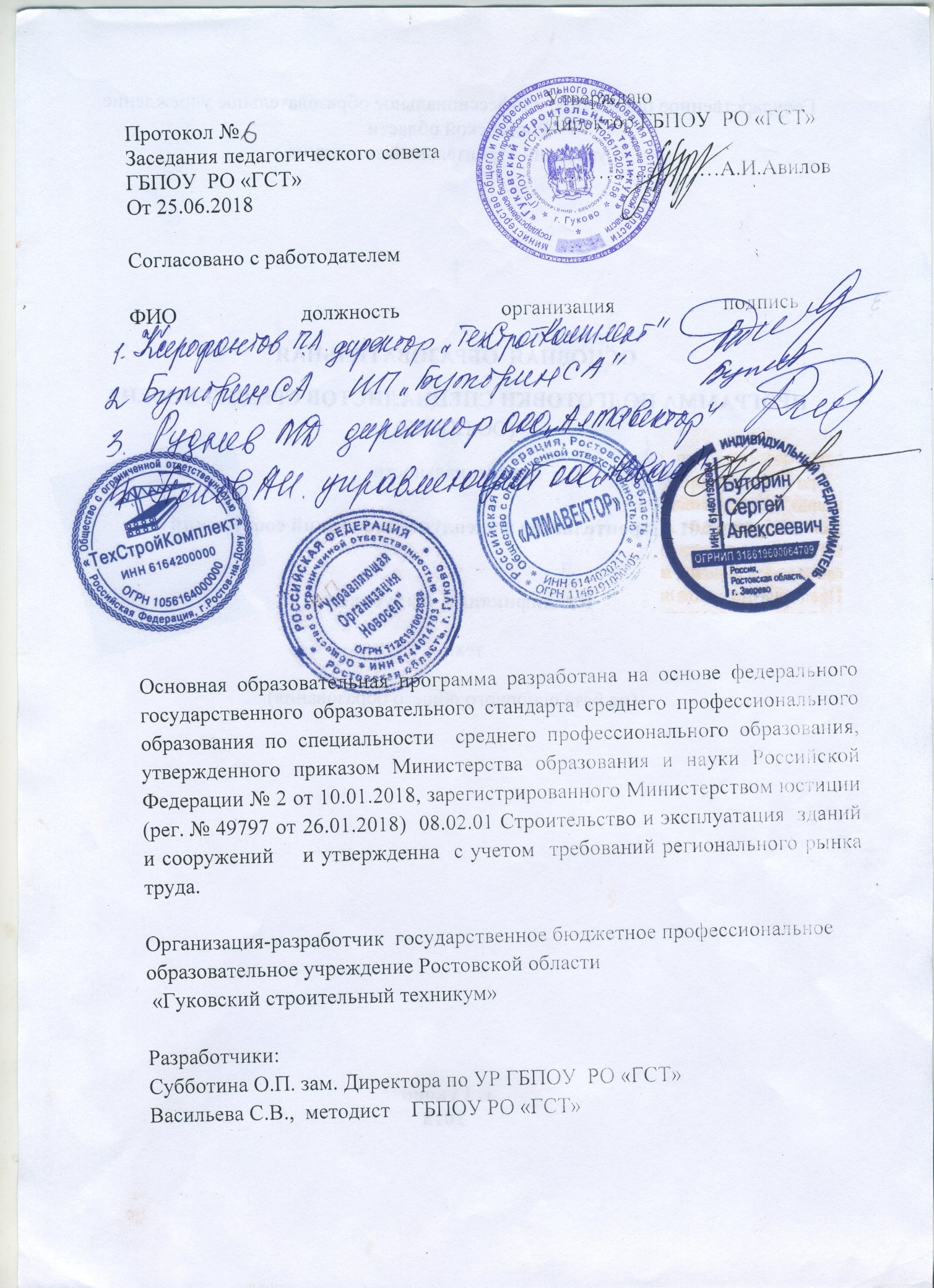 СОДЕРЖАНИЕ 1. Общие положения1.1. Нормативно-правовые основы разработки основной образовательной программы подготовки специалистов среднего звенаОсновная  образовательная программа подготовки специалистов среднего звена - комплекс нормативно-методической документации, регламентирующий содержание, организацию и оценку качества подготовки обучающихся и выпускников по специальности  08.02.01 Строительство и эксплуатация зданий сооружений, разработанной и утвержденной  с учетом требований регионального рынка труда на основе федерального государственного образовательного стандарта, приказ Министерства образования и науки Российской Федерации № 2 от 10.01.2018. зарегистрированного Министерством юстиции (рег. № 49797 от 26.01.2018)  Нормативную правовую основу разработки основной  образовательной программы составляют: – федеральный закон «Об образовании в в Российской Федерации» № 273-ФЗ от 29.12.2012 (ред.7.03.2018);     -  Приказ  Министерства образования и науки Российской Федерации от 5 июня 2014 г. №632 об установлении соответствия профессий и специальностей среднего профессионального образования, перечни которых утверждены приказом Министерства образования и науки Российской Федерации от 29 октября 2013г. №1199 (Минюст РФ 26.12.2013 рег.№ 30861),  с изменениями в соответствии с приказами  от 14.05.2014 № 518 (Минюст РФ 28.05.2014 рег.№ 32461), от 18.11.2015 № 1350 (Минюст РФ 3.12.2015 рег.№ 39955), от 25.11.2016 № 1477 (Минюст РФ 12.12.2016 рег.№ 44662),  - Приказ Минобрнауки России от 14 июня 2013 г. № 464 ≪Об утвержденииПорядка организации и осуществления образовательной деятельности пообразовательным программам среднего профессионального образования≫(зарегистрирован Министерством юстиции Российской Федерации 30 июля 2013 г.,регистрационный № 29200) (далее – Порядок организации образовательной деятельности); - «Рекомендациями по организации получения  среднего общего образования в  пределах освоения образовательных программ среднего профессионального образования на базе основного общего образования с учетом требований Федеральных государственных образовательных стандартов и получаемой профессии или специальности среднего профессионального образования»  по  техническому  профилю  специальности СПО,  письмо Минобрнауки России  № 06-259 от 17.03.2015.- ФГАУ «ФИРО» протокол №3  от 25.05.2017 «Об уточнении  рекомендаций  по  организации получения среднего общего образования в пределах освоения образовательных программ среднего профессионального образования  на базе основного общего образования с учетом  требований ФГОС и получаемой профессии или специальности среднего профессионального образования  и Примерных программ общеобразовательных учебных дисциплин для профессиональных образовательных организаций (2015)- приказ Минобрнауки № 506 от 07.06.2017  «О внесении изменений в федеральный компонент государственных образовательных стандартов начального общего, основного общего и среднего (полного) общего образования, утвержденный приказом Министерства образования Российской Федерации от 5 марта 2004 г. N 1089".- письмо ФГАУ «ФИРО» от 11.10.2017 №01.00.05/925 об актуальных вопросах модернизации среднего профессионального образования (приложение 4 «Разъяснения по формированию общеобразовательного цикла основной профессиональной образовательной программы СПО на базе основного общего образования с одновременным получением среднего общего образования и программно-методическому сопровождению изучения общеобразовательных дисциплин» и приложение 5 «Методические рекомендации по введению учебного предмета «Астрономия» как обязательного для изучения на уровне среднего общего образования»).    - Устав государственного бюджетного профессионального образовательного учреждения Ростовской области «Гуковский строительный техникум».1.2.  Общая характеристика и нормативный срок освоения программыНормативный срок освоения программы базовой подготовки по специальности 08.02.01 при очной форме получения образования: _ на базе среднего (полного) общего образования – 2 года 10 месяцев; 4464 академических часа– на базе основного общего образования – 3 года 10 месяцев, 5940часов- при заочной форме обучения на базе  среднего (полного) общего образования – 3 года 10 месяцев. Трудоемкость по специальности среднего профессионального образования 08.02.01 Строительство и эксплуатация зданий сооружений при освоения программы базовой подготовки  при очной форме получения образования на базе основного общего образования увеличивается на 52 недели (39 нед. - обучение по циклам, 2 нед. - промежуточная аттестация, 11 нед. – каникулярное время).2. ХАРАКТЕРИСТИКА ПРОФЕССИОНАЛЬНОЙ ДЕЯТЕЛЬНОСТИ ВЫПУСКНИКОВ И ТРЕБОВАНИЯ К РЕЗУЛЬТАТАМ ОСВОЕНИЯ ОСНОВНОЙ ОБРАЗОВАТЕЛЬНОЙ ПРОГРАММЫ2.1. Характеристика профессиональной деятельности выпускников	Область профессиональной деятельности выпускников:организация и проведение работ по проектированию, строительству, эксплуатации, ремонту и реконструкции зданий и сооружений, 16 Строительство и жилищно-коммунальное хозяйство	Объекты профессиональной деятельности выпускников:строительные объекты  (гражданские, промышленные и      сельскохозяйственные здания и сооружения);строительные материалы, изделия и конструкции;строительные машины и механизмы;нормативная и производственно-техническая документация;технологические процессы проектирования, строительства и эксплуатации зданий и сооружений и их конструктивные элементы;первичные трудовые коллективы.Техник готовится к следующим видам деятельности:Участие в проектировании зданий и сооружений.Выполнение технологических процессов при строительстве, эксплуатации иреконструкции строительных объектов.Организация деятельности структурных подразделений при выполнении строительно-монтажных работ, эксплуатации и реконструкции зданий и сооружений.Организация видов работ при эксплуатации и реконструкции строительных объектов.Выполнение работ по одной или нескольким профессиям рабочих, должностям служащих.2.2.  Требования к результатам освоения основной образовательной программыВ результате освоения основной образовательной программы  обучающиеся должны овладеть следующими основными видами профессиональной деятельности (ВПД), общими (ОК) и профессиональными (ПК) компетенциями. Общие компетенцииПрофессиональные компетенции 2.3. Перечень профессий рабочих, должностей служащих по Общероссийскому классификатору профессий рабочих, должностей служащих и тарифных разрядов (ОК016-94):Профессиональный стандарт «каменщик» код ОКПДТР 16.048, ПС приказ Минтруда России от 25.12.2014   № 1150н.3. ДОКУМЕНТЫ, ОПРЕДЕЛЯЮЩИЕ  СОДЕРЖАНИЕ И ОРГАНИЗАЦИЮ ОБРАЗОВАТЕЛЬНОГО ПРОЦЕССА3.1. Базисный учебный план  (2018г.)Базисный учебный планпо специальности среднего профессионального образования 08.02.01 Строительство и эксплуатация зданий и сооруженийосновная профессиональная образовательная программасреднего профессионального образования базовой подготовки                                        Квалификация: техник                                         Форма обучения – очнаяНормативный срок обучения на базесреднего (полного) общего образования – 3 года 10 мес.3.2.Примерный учебный план по программе подготовки специалистов среднего звена( квалификация «техник»)  - ПООП 2018Примерный учебный план по программе подготовки специалистов среднего звена( квалификация «техник»)3.3. Учебный план и календарный учебный график подготовки техника по специальности 08.02.01 Строительство и эксплуатация зданий и сооружений, базовая подготовкаУчебный план ОО ППССЗ СПО специальности 08.02.01 Строительство и эксплуатация зданий и сооружений, базовая подготовка, составлен на основе БУП и регламентирует порядок реализации ОО ППССЗ по специальности среднего профессионального образования. Календарный учебный график устанавливает последовательность и продолжительность теоретического обучения, промежуточной аттестации, практик, государственной итоговой аттестации, каникул.В соответствии с законом Российской Федерации «Об образовании» учебный план является частью ОО ППССЗ СПО. Учебный план определяет качественные и количественные характеристики ОО ППССЗ по специальности среднего профессионального образования. В нем отображается логическая последовательность,  объемные параметры учебной нагрузки в целом, по годам обучения и по семестрам; перечень учебных дисциплин, профессиональных модулей и их составных элементов (междисциплинарных курсов, учебной и производственной практик); последовательность изучения учебных дисциплин и профессиональных модулей; виды учебных занятий; распределение различных форм промежуточной аттестации по годам обучения и по семестрам; распределение по семестрам и объемные показатели подготовки и проведения государственной итоговой   аттестации. Рабочий учебный план составляется по рекомендуемой форме. Учебный план с календарным графиком учебного процесса специальности 08.02.01 Строительство и эксплуатация зданий и сооружений на 2018/2022 учебный год приведен в приложении.При формировании учебного плана учитывались следующие нормы нагрузки: максимальный объем учебной нагрузки обучающихся составляет 54 академических часа в неделю, включая все виды аудиторной и внеаудиторной учебной работы; максимальный объем обязательной аудиторной учебной нагрузки обучающихся при очной форме обучения составляет 36 академических часов в неделю. Аудиторная нагрузка студентов предполагает проведение теоретических занятий, практических занятий и лабораторных работ.  При формировании учебного плана образовательного учреждения распределяется весь объем времени, отведенного на реализацию ОО ППССЗ СПО, включая базовую и вариативную части. Распределение  объема учебного времени на каждый элемент ОО ППССЗ  принято на основании  результатов анкетирования руководителей предприятий строительного комплекса Ростовской области.    Промежуточная аттестация в форме экзамена проводится в день, освобожденный от других форм учебной нагрузки. Промежуточная аттестация в форме зачета или дифференцированного зачета проводится за счет часов, отведенных на освоение соответствующего модуля или дисциплины. Количество экзаменов в каждом учебном году в процессе промежуточной аттестации студентов СПО по очной форме получения образования не превышает 8, а количество зачетов и дифференцированных зачетов - 10. Продолжительность каникул в зимний период составляет не менее двух недель.3.4. Рабочие программы учебных дисциплин, междисциплинарных курсов, профессиональных модулейРабочие программы учебных дисциплин, междисциплинарных курсов, профессиональных модулей составляются с учетом формирования необходимых компетенций, указанных в компетентностной модели выпускника (см. табл.), матрицы соответствия компетенций структурным единицам ОО ППССЗ оценочным средствам, на основе примерных программ учебных дисциплин, междисциплинарных курсов, профессиональных модулей. Аннотации рабочих программ учебных дисциплин, междисциплинарных курсов и профессиональных модулей прилагаются к данной основной профессиональной образовательной программе среднего профессионального образования специальности 08.02.01 Строительство и эксплуатация зданий и сооружений3.5. Программы учебной и производственной практикВ соответствии с ФГОС СПО по специальности 08.02.01 Строительство и эксплуатация зданий и сооружений практика является обязательным разделом ОО ППССЗ. Она представляет собой вид учебных занятий, обеспечивающих практико-ориентированную подготовку обучающихся. При реализации ОО ППССЗ СПО предусматриваются следующие виды практик: учебная и производственная.Учебная практика и производственная практика по очной форме обучения  проводятся образовательным учреждением при освоении студентами профессиональных компетенций в рамках профессиональных модулей и реализовываются рассредоточено по модулю ПМ 5 и концентрированно в несколько периодов (блоками) по ПМ1,  по ПМ 2 –концентрированно, практики по ПМ 3- ПМ 4 объединены в единый блок..По очной форме обучения проводится  преддипломная  практика  в количестве 4 недель, реализуется перед ГИА и направлена на углубление студентом первоначального профессионального опыта, проверку его готовности к самостоятельной трудовой деятельности, а также на подготовку к выполнению выпускной квалификационной работы - дипломного проекта.Цели и задачи, программы и формы отчетности определяются образовательным учреждением по каждому виду практики отдельно и закреплены в соответствующих нормативных документах.Производственная практика проводится в организациях, направление деятельности которых соответствует профилю подготовки обучающихся.Аттестация по итогам производственной практики проводится с учетом (или на основании) результатов, подтвержденных документами соответствующих организаций.Практики закрепляют компетенции, приобретаемые обучающимися в результате освоения теоретических курсов, помогают приобрести практический опыт выполнения профессиональных заданий, продолжают формировать общекультурные (универсальные) и профессиональные компетенции обучающихся.3.4.1. Программы учебных практикПри реализации данной ОО ППССЗ предусматриваются следующие виды практик: учебная и производственная.Учебная практика является частью профессиональных модулей: в пределах ПМ.01 «Участие в проектировании зданий и сооружений» и ПМ.02 «Выполнение технологических процессов на объекте капитального строительства» учебная практика проводится рассредоточенно и концентрированно блоками,  учебная практика по  ПМ.05  «Выполнение работ по одной или нескольким профессиям рабочих» проводится рассредоточено. Целью является подготовка к осознанному и углубленному изучению общепрофессиональных дисциплин и междисциплинарных курсов профессиональных модулей, ознакомление с целями, задачами, содержанием, структурой, условиями и другими особенностями работы рабочей профессии  «каменщик» на практике и подготовка к квалификационному экзамену.Производственная практика  - ориентирована на включение студента в профессиональную деятельность в качестве техника и осуществление им самостоятельной практической деятельности на третьем, четвертом курсах обучения. Указанная практика представлена блоками, входящими в состав профессиональных модулей ПМ.01, ПМ.02, ПМ.03, ПМ.04.На втором курсе проводится производственная практика по освоению профессиональной деятельности рабочей профессии «каменщик» по  ПМ.05.Целью указанных практик является углубление и закрепление теоретических знаний, полученных при изучении общепрофессиональных дисциплин и междисциплинарных курсов, продолжение формирования общекультурных и профессиональных компетенций на основе полученного практического опыта, подготовка к сдаче квалификационных экзаменов по окончании освоения каждого из указанных профессиональных модулей.Преддипломная  практика  является завершающим этапом подготовки техника и направлена на достижение следующих целей:овладение студентами профессиональной деятельностью, развитие профессионального мышления;закрепление, углубление, расширение и систематизация знаний, закрепление практических навыков и умений, полученных при изучении дисциплин, определяющих специфику специальности;обучение навыкам решения практических задач при подготовке выпускной квалификационной работы;проверка профессиональной готовности к самостоятельной трудовой деятельности выпускника;сбор материалов к государственной итоговой аттестации.С места прохождения практики студенты получают характеристику. По окончании практики студенты готовят отчеты по практике, которые защищают перед комиссиями, сформированными из преподавательского состава и представителей работодателей. В процессе обучения студенты получают достаточную подготовку к предстоящей практике.Базы практик способствуют проведению практической подготовки студентов на высоком современном уровне. Объем практики по основной профессиональной образовательной программе в учебном плане соответствует требованиям	федерального	государственного образовательного стандарта специальности. Имеется отчетная документация по практике: отчеты, характеристики студентов.Основными базами практик являются предприятия любой организационно-правовой формы (коммерческие, некоммерческие, государственные, муниципальные), органы государственного и муниципального управления. Программы практик разрабатываются в соответствии с требованиями к ее организации, содержащимися в ФГОС СПО, Положении об организации практики студентов ГБПОУ  РО «ГСТ», а также с учетом специфики подготовки выпускников по направлениям и специальностям, отражающимися в Положениях об организации практики. Программы практик носят методический характер, т.к. наряду с содержанием и требованиями к прохождению практики и составлению отчетов программы содержат указания по их выполнению.Приобретению студентами навыков самостоятельного поиска практического материала, решения конкретных практических задач, развитию их творческих способностей, формированию умений и навыков по различным видам профессиональной деятельности способствует разработка индивидуальных заданий на период прохождения практик. Перечень индивидуальных заданий с учетом специфики конкретных предприятий, а также перечень материалов, которые необходимо собрать для выполнения курсовых и дипломной работ, содержатся в программах производственной практики специальности.4. 1 ПЕРЕЧЕНЬ ПРОГРАММ ДИСЦИПЛИН, ПРОФЕССИОНАЛЬНЫХ МОДУЛЕЙ И ПРАКТИК4.2 Документы, регламентирующие содержание и организацию образовательного процесса при реализации ОО ППССЗ В соответствии с ФГОС СПО и ПООП содержание и организация образовательного процесса по реализации данной ОО ППССЗ регламентируется учебным планом; рабочими программами учебных курсов,  дисциплин (модулей); материалами, обеспечивающими качество подготовки и воспитания обучающихся; программами учебных и производственных практик; годовым календарным учебным графиком, а также методическими материалами, обеспечивающими реализацию соответствующих образовательных технологий.4.3. Аннотации рабочих программ учебных дисциплин подготовки техник 08.02.01 Строительство и эксплуатация зданий и сооружений5. ФАКТИЧЕСКОЕ РЕСУРСНОЕ ОБЕСПЕЧЕНИЕ ОО ППССЗ СРЕДНЕГО ПРОФЕССИОНАЛЬНОГО ОБРАЗОВАНИЯ СПЕЦИАЛЬНОСТИ 08.02.01 Строительство и эксплуатация зданий и сооруженийОсновная образовательная программа подготовки специалистов среднего звена  специальности 08.02.01 Строительство и эксплуатация зданий и сооружений обеспечена учебно-методической документацией и материалами по всем учебным дисциплинам, междисциплинарным курсам, профессиональным модулям и практикам. Содержание образования каждой из таких учебных дисциплин (модулей) представлено при помощи рабочих программ и (или) учебно-методических комплексов в локальной сети образовательного учреждения или библиотеки. Внеаудиторная работа обучающихся сопровождается методическим обеспечением и обоснованием времени, затрачиваемого на ее выполнение.Имеется в наличии широкий спектр региональных и центральных периодических изданий (журналов и газет) в библиотеке техникума. Кроме того, обеспечена возможность выхода в российские и международные информационные сети через систему «Интернет», к которой подключена компьютерная сеть техникума. Для реализации образовательной программы оборудованы 4 компьютерных классов (30 терминальных клиентов и 3 ПЭВМ) с мультимедийным оборудованием. Компьютеры объединены в локальные сети и единую сеть. Со всех рабочих мест, подключенных к сети, имеется выход в Internet по ADSL каналу.В учебном процессе и исследовательской деятельности используется широкий спектр лицензионного и свободно распространяемого программного обеспечения. Преподавателями подготовлены и изданы собственные учебные пособия и научные монографии по различным учебным дисциплинам рабочего учебного плана.Каждый обучающийся обеспечен доступом к электронной и библиотечной системе. Библиотечный фонд укомплектован печатными и/или электронными изданиями основной учебной литературы по дисциплинам базовой части всех циклов, изданными за последние 5 лет, из расчета не менее 100 экземпляров таких изданий на каждые 100 обучающихся.Фонд дополнительной литературы, помимо учебной, включает официальные, справочно-библиографические и специализированные периодические издания в расчете 1-2 экземпляра на каждые 100 обучающихся. Например, в соответствии с требованиями ФГОС СПО по специальности 08.02.01 Строительство и эксплуатация зданий и сооружений библиотечный фонд содержит следующие основные журналы: «Красивые дома», «Жилищное строительство», «Строительные материалы, оборудование, технологии ХХI».Образовательное учреждение предоставляет обучающимся возможность оперативного обмена информацией с отечественными образовательными учреждениями, организациями и доступ к современным профессиональным базам данных и информационным ресурсам сети Интернет.Учебное заведение располагает материально-технической базой, обеспечивающей проведение всех видов дисциплинарной и междисциплинарной подготовки, лабораторной, практической и научно-исследовательской работы обучающихся, предусмотренных учебным планом, и соответствующей действующим санитарным и противопожарным правилам и нормам.Имеющаяся материально-техническая база обеспечивает выполнение обучающимися лабораторных работ и практических занятий, включая как обязательный компонент практические задания с использованием персональных компьютеров; освоение обучающимся профессиональных модулей в условиях созданной соответствующей образовательной среды в образовательном учреждении или в организациях по профилю специальности в зависимости от специфики вида профессиональной деятельности.При использовании электронных изданий образовательное учреждение имеет возможность обеспечить каждого обучающегося рабочим местом в компьютерном классе в соответствии с объемом изучаемых дисциплин.Для реализации ОО ППССЗ  специальности в техникуме имеются:4 компьютерных класса общего пользования с подключением к Интернет для работы одной академической группы одновременно;аппаратурное и программное обеспечение (и соответствующие методические материалы) различных курсов и практикумов по специальности;учебные классы, оснащенные наглядными учебными пособиями, материалами для преподавания дисциплин естественно- математического и профессионального цикла, а также аппаратурой и программным обеспечением для организации практических занятий по дисциплинам профиля данной специальности;компьютерные мультимедийные проекторы во всех аудиториях, где проводятся теоретические занятия по дисциплинам ОО ППССЗ, и другая техника для презентаций учебного материала;В техникуме сформирован высококвалифицированный инженерно-педагогический коллектив. Реализация основной профессиональной образовательной программы по специальности среднего профессионального образования обеспечивается педагогическими кадрами, имеющими высшее образование, соответствующее профилю преподаваемой дисциплины (модуля). Опыт деятельности в организациях соответствующей профессиональной сферы является обязательным для преподавателей, отвечающих за освоение обучающимся профессионального цикла, эти преподаватели проходят стажировку в профильных организациях не реже 1 раза в 3 года. К реализации основной образовательной программы, кроме штатных преподавателей, привлекаются опытные специалисты структурных подразделений по профилю специальности ДГТУ, что позволяет существенно повысить эффективность и качество организации учебного процесса, осуществлять связи среднего профессионального и высшего профессионального  образования.К руководству дипломными исследованиями намечено привлекать высококвалифицированных специалистов, работающие в области строительного производства, проектирования строительных объектов и имеющих опыт руководства студентами.Доля преподавателей, имеющая высшую категорию, составляет не менее 40% в общем числе преподавателей, обеспечивающих образовательный процесс по основной профессиональной образовательной программе по специальности 08.02.01Строительство и эксплуатация зданий и сооруженийСчитается возможным к реализации основной профессиональной образовательной программы по специальности 08.02.01 Строительство и эксплуатация зданий и сооружений  привлекать также специалистов-практиков из числа ведущих специалистов предприятий и организаций любых форм собственности по профилю специальности, имеющие стаж работы не менее 10 лет. 6. ХАРАКТЕРИСТИКИ СРЕДЫ ТЕХНИКУМА, ОБЕСПЕЧИВАЮЩИЕ РАЗВИТИЕ ОБЩЕКУЛЬТУРНЫХ (СОЦИАЛЬНО-ЛИЧНОСТНЫХ) КОМПЕТЕНЦИЙ ВЫПУСКНИКОВРабота по специальности 08.02.01 Строительство и эксплуатация зданий и сооружений, ориентированная на воспитание и гуманитарную подготовку студентов, ведется на основе концепции воспитательной деятельности, программы воспитательной деятельности, а также в соответствии с календарным планом внеучебной работы ГБПОУ  РО «ГСТ». Сотрудники структурных подразделений осуществляют свою деятельность согласно имеющимся должностным инструкциям, которые утверждаются директором техникума.Цель внеучебной работы - формирование гражданской позиции студентов, сохранение и возрождение культурных традиций образования и воспитания, формирование общекультурных и социально- личностных компетенций выпускников. Реализация целей, задач и принципов воспитательной деятельности по специальности 08.02.01 Строительство и эксплуатация зданий и сооружений осуществляется через деятельность студенческих общественных организаций, внеучебную общекультурную работу, специальную профилактическую работу.Структурными подразделениями воспитательной системы являются: спортивные и культурно-массовые секции, научно - исследовательская лаборатория, воспитательная служба общежития, музей техникума, совет активной молодежи.Совет активной молодежи способствует обеспечению внеаудиторной работы со студентами, обеспечивает проведение конкретных мероприятий в соответствии с планами техникума и культурных учреждений города и области. Совет способствует формированию умений и навыков участия студентов в управлении техникума и самоуправлении, опыта конкурентоспособности, предполагающей формирование соответствующего типа личности молодого человека, способного к смене видов деятельности, освоению новых профессий, нахождении эффективных решений в условиях конкурентной борьбы.Спортивные секции способствуют сохранению и укреплению здоровья студентов, формированию волевых и физических качеств. Содействует процессу формирования всесторонне развитой и общественно активной личности, а также формированию мотивационно-ценностного отношения к физической культуре, установки на здоровый стиль жизни.Научно-исследовательская лаборатория студентов помогает в организации и проведении студенческих конференций,  способствует  привлечению студентов к участию  дистанционных олимпиадах и конкурсах профессиональной и социальной направленности.Указанные направления воспитательной работы реализуются воспитательно-образовательной системой техникума в ходе всего процесса обучения и воспитания студентов по специальности 08.02.01 Строительство и эксплуатация зданий и сооружений, а также в результате участия студентов в жизни академических, творческих коллективов, в ходе выполнения соответствующих разделов образовательно- профессиональных программ, планов внеаудиторной работы со студентами.Для осуществления воспитательной деятельности со студентами по специальности 08.02.01 Строительство и эксплуатация зданий и сооружений, в техникуме создана стабильная материально-техническая база: актовый и конференц-зал, репетиционный зал, спортивный и тренажерный залы, оборудование для проведения культурно-массовых и спортивных мероприятий. Выделяются необходимые средства для проведения мероприятий, а также для участия в мероприятиях городского, областного и всероссийского масштабов. За активное участие во внеучебной деятельности наиболее активные студенты поощряются грамотами администрации техникума.    7. Контроль и оценка результатов освоения ОО ППССЗВ соответствии с ФГОС СПО специальности 08.02.01 Строительство и эксплуатация зданий и сооружений  и Типовым положением оценка качества освоения обучающимися основных образовательных программ включает: текущий контроль знаний, промежуточную и государственную итоговую аттестацию обучающихся.7.1. Текущий контроль успеваемости и промежуточная аттестацияКонкретные формы и процедуры текущего контроля знаний, промежуточной аттестации по каждой дисциплине и профессиональному модулю разрабатываются образовательным учреждением самостоятельно и доводятся до сведения обучающихся в течение первых двух месяцев от начала обучения. Формами текущего контроля персональных достижений студентов и оценки качества их подготовки по учебным дисциплинам являются контрольные задания, курсовые работы, рефераты, тесты; промежуточная аттестация включает экзамены, зачеты, дифференцированные зачеты, по междисциплинарным курсам - экзамены, по профессиональным модулям - экзамены квалификационные.Для аттестации обучающихся на соответствие их персональных достижений поэтапным требованиям соответствующей дисциплины  ОО ППССЗ (текущая и промежуточная аттестация) создаются фонды оценочных средств, позволяющие оценить знания, умения и освоенные компетенции. Фонды оценочных средств промежуточной аттестации разрабатываются и утверждаются образовательным учреждением самостоятельно, а для государственной  итоговой  аттестации - разрабатываются и утверждаются образовательным учреждением после предварительного положительного заключения работодателей.Образовательным учреждением созданы условия для максимального приближения программ текущей и промежуточной аттестации обучающихся по дисциплинам и междисциплинарным курсам профессионального цикла к условиям их будущей профессиональной деятельности - для чего, кроме преподавателей конкретной дисциплины (междисциплинарного курса), в качестве внешних экспертов активно привлекаются работодатели и преподаватели, читающие смежные дисциплины.Оценка качества подготовки обучающихся и выпускников осуществляется в двух основных направлениях:оценка уровня освоения дисциплин;оценка компетенций обучающихся.Для юношей предусматривается оценка результатов освоения основ военной службы. Для оценки степени освоения студентами дисциплин, междисциплинарных курсов и профессиональных модулей учебного плана проводится отсроченный контроль знаний студентов (проверка «остаточных» знаний). Оценка качества освоения основных образовательных программ включает текущую, промежуточную и государственную итоговую аттестацию обучающихся.Конкретные формы и процедуры текущего и промежуточного контроля знаний по каждой дисциплине разрабатываются ПЦК и доводятся до сведения обучающихся в течение первого месяца обучения.7.2. Государственная   итоговая   аттестация выпускников ОО ППССЗ СПО по специальности 08.02.01 Строительство и эксплуатация зданий и сооруженийГосударственная итоговая аттестация выпускника среднего профессионального учебного заведения является обязательной и осуществляется после освоения образовательной программы в полном объеме.Целью государственной итоговой аттестации является установление уровня подготовки выпускников к выполнению профессиональных задач, установленных ФГОС СПО, и соответствия их подготовки компетенциям федерального государственного образовательного стандарта среднего профессионального образования.Необходимым условием допуска к государственной  итоговой  аттестации является представление документов, подтверждающих освоение обучающимся компетенций при изучении теоретического материала и прохождении практики по каждому из основных видов профессиональной деятельности. В том числе выпускником могут быть предоставлены портфолио -отчеты о ранее достигнутых результатах, дополнительные сертификаты, свидетельства (дипломы) олимпиад, конкурсов, творческие работы по специальности, характеристики с мест прохождения преддипломной практики.Государственная  итоговая  аттестация выпускника по специальности 08.02.01 Строительство и эксплуатация зданий и сооружений включает подготовку и защиту выпускной квалификационной работы (дипломный проект). Требования  к содержанию, объему и структуре выпускной квалификационной работы определяются образовательным учреждением на основании порядка проведения государственной  итоговой  аттестации выпускников по программам СПО, утвержденного федеральным органом исполнительной власти, осуществляющим функции по выработке государственной политики и нормативно-правовому регулированию в сфере образования, определенного в соответствии со статьей 59 Закона Российской Федерации «Об образовании в РФ» от 29.12.2012 (ред. 7.03.2018)По окончанию профессионального модуля ПМ 05 проводится квалификационный экзамен по модулю, который содержит практическое и письменное задание. К участию в проведения  квалификационного экзамена и оценке результатов привлекаются  специалисты предприятий  соответствующего профиля.Обязательное требование соответствие тематики выпускной квалификационной работы содержанию одного или нескольких профессиональных модулей ПМ 1, ПМ 2, ПМ 3, ПМ 4. В выпускной квалификационной работе демонстрируется:- умение собирать и анализировать первичную экспериментальную, статистическую и иную информацию;-умение применять современные методы исследований; -способность определять актуальность целей и задач и практическую значимость исследований;-проведение анализа результатов и методического опыта исследования применительно к проблеме в избранной области.Для экспертизы дипломной работы привлекаются внешние рецензенты. Защита дипломной работы проводится публично на заседании государственной экзаменационной комиссии.Государственная итоговая аттестация выпускников при её успешном прохождении завершается выдачей диплома государственного образца.Кроме того выпускники получают свидетельства о присвоении квалификации по профессии «каменщик» по результату квалификационного экзамена по ПМ.05.1. Общие положения 1.1. Нормативно-правовые основы разработки основной образовательной ППССЗ1.2. Общая характеристика и нормативный срок освоения программы34   2. Характеристика профессиональной деятельности выпускников и требования  к результатам    освоения   основной образовательной ППССЗ2.1. Характеристика профессиональной деятельности выпускников2.1.Требования к результатм освоения основной образовательной программы2.3. Перечень профессий рабочих, должностей служащих по Общероссийскому классификатору профессий рабочих, должностей служащих и тарифных разрядов (ОК 016-94)   55522   3. Документы, определяющие  содержание и организацию образовательного процесса 3.1. Базисный учебный план 3.2.Примерный учебный план по программе подготовки  специалистов среднего звена (квалификация «техник») 3.3 Учебный план и календарный график подготовки техника по специальности 08.02.01 Строительство и эксплуатация зданий и сооружений, базовая подготовка3.4 Рабочие программы      учебных дисциплин, междисциплинарных курсов, профессиональных модулей3.5 Программы учебной и производственной практик121225313232 4.  перечень программ дисциплин, профессиональных модулей и практик4.1. Перечень программ дисциплин, профессиональных модулей и практик4.2.Документы, регламентирующие содержание и организацию образовательного процесса по ОО ППСЗ 4.3. Аннотация рабочих программ учебных дисциплин подготовки техник 08.02.01 Строительство и эксплуатация зданий и сооружений353536385.  ФАКТИЧЕСКОЕ РЕСУРСНОЕ ОБЕСПЕЧЕНИЕ ОО ППССЗ  СРЕДНЕГО ПРОФЕССИОНАЛЬНОГО ОБРАЗОВАНИЯ ПО СПЕЦИАЛЬНОСТИ  6. ХАРАКТЕРИСТИКИ СРЕДЫ ТЕХНИКУМА, ОБЕСПЕЧИВАЮЩИЕ РАЗВИТИЕ ОБЩЕКУЛЬТУРНЫХ (СОЦИАЛЬНО-ЛИЧНОСТНЫХ) КОМПЕТЕНЦИЙ ВЫПУСКНИКОВ 7. Контроль и оценка результатов освоения Основной образовательной   ППССЗ7.1 Текущий  контроль успеваемости и промежуточная аттестация7.2 Государственная итоговая аттестация выпускников ОО ППССЗ СПО по специальности 08.02.01 Строительство и эксплуатация зданий и сооружений55585960Обучение по учебным циклам84 нед.Учебная практика24 нед.Производственная практика 24 нед.Производственная практика преддипломная4 нед.Промежуточная аттестация6 нед.Государственная итоговая аттестация6 нед.Каникулярное время23 нед.Итого 147 нед.компетенцииФормулировка компетенцииЗнания,  уменияОК.01Выбирать способырешения задачпрофессиональнойдеятельности,применительно кразличнымконтекстамУмения: распознавать задачу и/или проблему впрофессиональном и/или социальном контексте;анализировать задачу и/или проблему и выделять её составные части; определять этапы решения задачи; выявлять и эффективно искать информацию, необходимую для решения задачи и/или проблемы; составить план действия; определить необходимые ресурсы; владеть актуальными методами работы в профессиональной и смежных сферах; реализовать составленный план; оценивать результат и последствия своих действий (самостоятельно или с помощью наставника)ОК.01Выбирать способырешения задачпрофессиональнойдеятельности,применительно кразличнымконтекстамЗнания: актуальный профессиональный исоциальный контекст, в котором приходится работать и жить; основные источники информации и ресурсы для решения задач и проблем в профессиональном и/или социальном контексте; алгоритмы выполнения работ в профессиональной и смежных областях; методы работы в профессиональной и смежных сферах; структуру плана для решения задач; порядок оценки результатов решения задач профессиональной деятельностиОК.02Планировать иреализовыватьсобственноепрофессиональное иличностноеразвитие.Умения: определять актуальность нормативно-правовой документации в профессиональнойдеятельности; применять современную научнуюпрофессиональную терминологию; определять ивыстраивать траектории профессионального развития и самообразованияОК.02Планировать иреализовыватьсобственноепрофессиональное иличностноеразвитие.Знания: содержание актуальной нормативно-правовой документации; современная научная ипрофессиональная терминология; возможныетраектории профессионального развития исамообразованияОК.03Планировать иреализовыватьсобственноепрофессиональное иличностноеразвитие.Умения: определять актуальность нормативно-правовой документации в профессиональнойдеятельности; применять современную научнуюпрофессиональную терминологию; определять ивыстраивать траектории профессионального развития и самообразованияЗнания: содержание актуальной нормативно-правовой документации; современная научная ипрофессиональная терминология; возможныетраектории профессионального развития исамообразованияОК.04Работать вколлективе икоманде,эффективновзаимодействовать сколлегами,руководством,клиентами.Умения: организовывать работу коллектива и команды; взаимодействовать с коллегами, руководством, клиентами в ходе профессиональной деятельностиОК.04Работать вколлективе икоманде,эффективновзаимодействовать сколлегами,руководством,клиентами.Знания: психологические основы деятельностиколлектива, психологические особенности личности; основы проектной деятельностиОК.05Осуществлятьустную иписьменнуюкоммуникацию нагосударственномязыке с учетомособенностейсоциального икультурногоконтекста.Умения: грамотно излагать свои мысли и оформлятьдокументы по профессиональной тематике нагосударственном языке, проявлять толерантность врабочем коллективеОК.05Осуществлятьустную иписьменнуюкоммуникацию нагосударственномязыке с учетомособенностейсоциального икультурногоконтекста.Знания: особенности социального и культурногоконтекста; правила оформления документов и построенияустных сообщений.ОК 06Проявлятьгражданско-патриотическуюпозицию,демонстрироватьосознанноеповедение на основетрадиционныхобщечеловеческихценностей.Умения: описывать значимость своей специальности для развития экономики и среды жизнедельностиграждан российского государства ;проявлять и отстаивать базовые общечеловеческие,культурные и национальные ценности российскогогосударства в современном сообществеОК 06Проявлятьгражданско-патриотическуюпозицию,демонстрироватьосознанноеповедение на основетрадиционныхобщечеловеческихценностей.Знания: сущность гражданско-патриотическойпозиции, общечеловеческих ценностей; значимость профессиональной деятельности по специальности для развития экономики и среды жизнедельности граждан российского государства ; основы нравственности и морали демократического общества;основные компоненты активной гражданско-патриотической позиции основы культурных , национальных традицийнародов российского государстваОК 07Содействоватьсохранениюокружающей среды,ресурсосбережению,эффективнодействовать вчрезвычайныхситуациях.Умения: соблюдать нормы экологическойбезопасности; определять направленияресурсосбережения в рамках профессиональнойдеятельности по специальности при выполнениистроительно-монтажных работ, в том числеотделочных работ, текущего ремонта и реконструкции строительных объектов,оценить чрезвычайную ситуацию, составить алгоритмдействий и определять необходимые ресурсы для еёустранения ;использовать энергосберегающие и ресурсосберегающие технологии в профессиональнойдеятельности по специальности при выполнениистроительно-монтажных работ, в том числеотделочных работ, текущего ремонта и реконструкции строительных объектов,Знания: правила экологической безопасности при ведении профессиональной деятельности; основные ресурсы, задействованные в профессиональной деятельности; пути обеспечения ресурсосбережения;основные виды чрезвычайных событий природного и  техногенного происхождения, опасные явления, порождаемые их действием;технологии по повышению энергоэффективностизданий, сооружений и инженерных системОК 08Использоватьсредствафизическойкультуры длясохранения иукрепленияздоровья впроцессепрофессиональнойдеятельности иподдержаниянеобходимогоуровня физическойподготовленностиУмения: использовать физкультурно-оздоровительную деятельность для укрепленияздоровья, достижения жизненных ипрофессиональных целей; применять рациональные приемы двигательных функций в профессиональной деятельности; пользоваться средствами профилактики перенапряжения характерными для данной для даннойспециальности при выполнении строительно-монтажных работ, в том числе отделочных работ,ремонтных работ и работ по реконструкции иэксплуатации строительных объектовОК 08Использоватьсредствафизическойкультуры длясохранения иукрепленияздоровья впроцессепрофессиональнойдеятельности иподдержаниянеобходимогоуровня физическойподготовленностиЗнания: роль физической культуры вобщекультурном, профессиональном и социальном развитии человека; основы здорового образа жизни;условия профессиональной деятельности и зоны риска физического здоровья для специальности при выполнении строительно-монтажных работ, в том числе отделочных работ, ремонтных работ и работ по реконструкции и эксплуатации строительных объектов; средства профилактики перенапряженияОК 09Использоватьинформационныетехнологии впрофессиональнойдеятельностиУмения: применять средства информационныхтехнологий для решения профессиональных задач;использовать современное программное обеспечениеОК 09Использоватьинформационныетехнологии впрофессиональнойдеятельностиЗнания: современные средства и устройстваинформатизации; порядок их применения ипрограммное обеспечение в профессиональнойдеятельностиОК 10Пользоватьсяпрофессиональнойдокументацией нагосударственном ииностранныхязыках.Умения: понимать общий смысл четкопроизнесенных высказываний на известные темы(профессиональные и бытовые), понимать тексты на базовые профессиональные темы; участвовать в диалогах на знакомые общие и профессиональные темы; строить простые высказывания о себе и о своейпрофессиональной деятельности; краткообосновывать и объяснить свои действия (текущие и планируемые); писать простые связные сообщения на знакомые или интересующие профессиональные темЗнания: правила построения простых и сложныхпредложений на профессиональные темы; основныеобщеупотребительные глаголы (бытовая и профессиональная лексика); лексический минимум, относящийся к описанию предметов, средств и процессов профессиональной деятельности; особенности произношения; правила чтения текстов профессиональной направленностиОК 11Использовать знанияпо финансовойграмотности,планироватьпредпринимательскую деятельность впрофессиональнойсфере.Умения: выявлять достоинства и недостаткикоммерческой идеи; презентовать идеи открытиясобственного дела в профессиональной деятельности;оформлять бизнес-план; рассчитывать размерывыплат по процентным ставкам кредитования;определять инвестиционную привлекательностькоммерческих идей в рамках профессиональнойдеятельности; презентовать бизнес-идею; определять источники финансированияОК 11Знание: основы предпринимательской деятельности;основы финансовой грамотности; правила разработки бизнес-планов; порядок выстраивания презентации;кредитные банковские продуктыОсновныевидыдеятельностиКод и наименованиекомпетенцииПоказатели освоения компетенцииУчастие в проектировании зданий исооруженийПК 1.1. Подбиратьнаиболее оптимальныерешения из строительныхконструкций иматериалов,разрабатывать узлы идетали конструктивныхэлементов зданий исооружений всоответствии сусловиями эксплуатациии назначениямиПрактический опыт: подборастроительных конструкций и материаловразработки узлов и деталей конструктивныхэлементов зданийУчастие в проектировании зданий исооруженийПК 1.1. Подбиратьнаиболее оптимальныерешения из строительныхконструкций иматериалов,разрабатывать узлы идетали конструктивныхэлементов зданий исооружений всоответствии сусловиями эксплуатациии назначениямиУмения: определять глубину заложенияфундамента; выполнятьтеплотехнический расчет ограждающихконструкций; подбирать строительныеконструкции для разработкиархитектурно-строительных чертежей;Участие в проектировании зданий исооруженийПК 1.1. Подбиратьнаиболее оптимальныерешения из строительныхконструкций иматериалов,разрабатывать узлы идетали конструктивныхэлементов зданий исооружений всоответствии сусловиями эксплуатациии назначениямиЗнания: виды и свойства основныхстроительных материалов, изделий иконструкций, в том числе применяемыхпри электрозащите, тепло- извукоизоляции, огнезащите, при созданиирешений для влажных и мокрыхпомещений, антивандальной защиты;конструктивные системы зданий,основные узлы сопряжений конструкцийзданий; требования к элементамконструкций здания, помещения и общегоимущества многоквартирных жилых домов,обусловленных необходимостью ихдоступности и соответствия особымпотребностям инвалидов.ПК 1.2. Выполнять расчетыи конструированиестроительных конструкцийПрактический опыт: выполнениярасчетов по проектированию строительныхконструкций, основанийПК 1.2. Выполнять расчетыи конструированиестроительных конструкцийУмения: выполнять расчеты нагрузок,действующих на конструкции; строитьрасчетную схему конструкции поконструктивной схеме; выполнятьстатический расчет; проверять несущуюспособность конструкций; подбирать сечениеэлемента от приложенных нагрузок;выполнять расчеты соединений элементовконструкции;Знания: международные стандарты попроектированию строительныхконструкций, в том числеинформационное моделирование зданий(BIM-технологии)ПК 1.3. Разрабатыватьархитектурно-строительные чертежи сиспользованием средствавтоматизированногопроектированияПрактический опыт: разработкиархитектурно-строительных чертежейПК 1.3. Разрабатыватьархитектурно-строительные чертежи сиспользованием средствавтоматизированногопроектированияУмения: читать проектно-технологическуюдокументацию; пользоваться компьютером сприменением специализированногопрограммного обеспеченияПК 1.3. Разрабатыватьархитектурно-строительные чертежи сиспользованием средствавтоматизированногопроектированияЗнания: принципы проектированиясхемы планировочной организацииземельного участка; особенностивыполнения строительных чертежей;графические обозначения материалов иэлементов конструкций; требованиянормативно-технической документациина оформление строительных чертежейПК 1.4. Участвовать вразработке проектапроизводства работ сприменениеминформационныхтехнологийПрактический опыт: составлении иописании работ, спецификаций, таблиц идругой технической документации дляразработки линейных и сетевых графиковпроизводства работ;разработке и согласовании календарныхпланов производства строительных работна объекте капитального строительства;разработке карт технологических итрудовых процессов.ПК 1.4. Участвовать вразработке проектапроизводства работ сприменениеминформационныхтехнологийУмения: определять номенклатуру иосуществлять расчет объемов (количества) играфика поставки строительных материалов,конструкций, изделий, оборудования идругих видов материально-техническихресурсов в соответствии спроизводственными заданиями икалендарными планами производствастроительных работ на объекте капитальногостроительства; разрабатывать графикиэксплуатации (движения) - строительнойтехники, машин и механизмов всоответствии с производственнымизаданиями и календарными планамипроизводства строительных работ наобъекте капитального строительства;определять состав и расчёт показателейиспользования трудовых и материально-технических ресурсов; заполнятьунифицированные формы плановойдокументации распределения ресурсовпри производстве строительных работ; определять перечень необходимогообеспечения работников бытовыми исанитарно-гигиеническимипомещениями.Знания: способы и методы планированиястроительных работ (календарные планы,графики производства работ); виды ихарактеристики строительных машин,энергетических установок, транспортныхсредств и другой техники; требованиянормативных правовых актов инормативных технических документов ксоставу, содержанию и оформлениюпроектной документации в составепроекта организации строительстваведомости потребности в строительныхконструкциях, изделиях, материалах иоборудовании, методы расчетовлинейных и сетевых графиков,проектирования строительныхгенеральных планов; графикипотребности в основных строительныхмашинах, транспортных средствах и вкадрах строителей по основнымкатегориямВыполнениетехнологических процессов наобъектекапитальногостроителстваПК 2.1. Выполнятьподготовительныеработы на строительнойплощадкеПрактический опыт: подготовкистроительной площадки, участковпроизводств строительных работ ирабочих мест в соответствии стребованиями технологическогопроцесса, охраны труда, пожарнойбезопасности и охраны окружающейсреды; определении перечня работ пообеспечению безопасности строительнойплощадки; организации и выполнениипроизводства строительно-монтажных, в том числе отделочных работ, работ по тепло- и звукоизоляции, огнезащите иантивандальной защите на объектекапитального строительства;Выполнениетехнологических процессов наобъектекапитальногостроителстваПК 2.1. Выполнятьподготовительныеработы на строительнойплощадкеУмения: читать проектно-технологическую документацию;осуществлять планировку и разметкуучастка производства строительныхработ на объекте капитальногостроительства;Выполнениетехнологических процессов наобъектекапитальногостроителстваПК 2.1. Выполнятьподготовительныеработы на строительнойплощадкеЗнания: требования нормативныхтехнических документов, определяющихсостав и порядок обустройствастроительной площадки; правилатранспортировки, складирования ихранения различных видов материально-технических ресурсовВыполнениетехнологических процессов наобъектекапитальногостроителстваПК 2.2. Выполнятьстроительно-монтажные,в том числе отделочныеработы на объектекапитальногостроительстваПрактический опыт: определенияперечня работ по организации ивыполнении производства строительно-монтажных, в том числе отделочныхработ, работ по тепло- и звукоизоляции,огнезащите и антивандальной защите наобъекте капитального строительства;Выполнениетехнологических процессов наобъектекапитальногостроителстваПК 2.2. Выполнятьстроительно-монтажные,в том числе отделочныеработы на объектекапитальногостроительстваУмения: читать проектно-технологическую документациюосуществлять производство строительно-монтажных, в том числе отделочныхработ в соответствии с требованияминормативно-технической документации,требованиями договора, рабочимичертежами и проектом производстваработ; осуществлять документальноесопровождение производствастроительных работ (журналыпроизводства работ, акты выполненныхработ); распределять машины и средствамалой механизации по типам,назначению, видам выполняемых работ;проводить обмерные работы; определятьобъемы выполняемых строительно-монтажных, в том числе и отделочныхработ; определять перечень работ пообеспечению безопасности участкапроизводства строительных работ;Знания: требования нормативныхтехнических документов к производствустроительно-монтажных, в том числеотделочных работ на объектекапитального строительства; технологиипроизводства строительно-монтажныхработ; в том числе отделочных работ,работ по тепло- и звукоизоляции,огнезащите и антивандальной защите;технологии, виды и способы устройствасистем электрохимической защиты;технологии катодной защиты объектов;правила транспортировки, складированияи хранения различных видовматериально-технических ресурсов;требования нормативной технической ипроектной документации к составу икачеству производства строительныхработ на объекте капитальногостроительства методы определениявидов, сложности и объемовстроительных работ и производственныхзаданий; требования законодательстваРоссийской Федерации к порядкуприёма-передачи законченных объектовкапитального строительства и этаповкомплексов работ; требованиянормативных технических документов кпорядку приемки скрытых работ истроительных конструкций, влияющих набезопасность объекта капитальногостроительства, технические условия инациональные стандарты напринимаемые работы; особенностипроизводства строительных работ наопасных, технически сложных иуникальных объектах капитальногостроительства; нормы по защите откоррозии опасных производственныхобъектов, а также межгосударственные и отраслевые стандарты; правила ипорядок наладки и регулированияоборудования электрохимическойзащиты; порядок оформления заявок настроительные материалы, изделия иконструкции, оборудование(инструменты, инвентарныеприспособления), строительную технику (машины и механизмы); рациональноеприменение строительных машин исредств малой механизации; правиласодержания и эксплуатации техники иоборудования; правила веденияисполнительной и учетной документации при производстве строительных работметоды и средства устранения дефектоврезультатов производства строительныхработ; методы профилактики дефектовсистем защитных покрытий;перспективные организационные, технологические и технические решения в области производства строительных работ; основания и порядок принятиярешений о консервации незавершенногообъекта капитального строительства;состав работ по консервациинезавершенного объекта капитальногостроительства и порядок ихдокументального оформления.ПК 2.3. Проводитьоперативный учетобъемов выполняемыхработ и расходовматериальных ресурсов;Практический опыт : определенияпотребности производства строительно-монтажных работ, в том числеотделочных работ, на объектекапитального строительства вматериально-технических ресурсах;оформлении заявки, приемке,распределении, учёте и храненииматериально-технических ресурсов дляпроизводства строительных работ;контроле качества и объема количестваматериально-технических ресурсов дляпроизводства строительных работ;Умения: обеспечивать приемку ихранение материалов, изделий,конструкций в соответствии снормативно-технической документацией;формировать и поддерживать системуучетно-отчетной документации подвижению (приходу, расходу)материально-технических ресурсов наскладе; осуществлять документальноеоформление заявки, приемки,распределения, учета и храненияматериально-технических ресурсов(заявки, ведомости расхода и списанияматериальных ценностей);калькулировать сметную, плановую,фактическую себестоимостьстроительных работ на основеутвержденной документации; определятьвеличину прямых и косвенных затрат всоставе сметной, плановой, фактическойсебестоимости строительных работ наоснове утвержденной документации;оформлять периодическую отчетнуюдокументацию по контролюиспользования сметных лимитовЗнания: требования нормативнойтехнической и проектной документации ксоставу и качеству производствастроительных работ на объектекапитального строительства;современную методическую и сметно-нормативную базу ценообразования встроительствеПК 2.4. Осуществлятьмероприятия поконтролю качествавыполняемых работ ирасходуемых материаловПрактический опыт контроля качества иобъема количества материально-техническихресурсов для производства строительныхработ;ПК 2.4. Осуществлятьмероприятия поконтролю качествавыполняемых работ ирасходуемых материаловУмения : осуществлять визуальный иинструментальный (геодезический)контроль положений элементов,конструкций, частей и элементов отделкиобъекта капитального строительства(строения, сооружения), инженерныхсетей; распознавать различные видыдефектов отделочных, изоляционных и  защитных покрытий по результатамизмерительного и инструментальногоконтроля; вести операционный контроль  технологической последовательностипроизводства строительно-монтажных, в  том числе отделочных работ, устраняя  нарушения технологии и обеспечивая  качество строительных работ в  соответствии с нормативно-технической  документацией; осуществлять  документальное сопровождение  результатов операционного контролякачества работ (журнал операционногоконтроля качества работ, акты скрытых, акты промежуточной приемкиответственных конструкций)Знания: содержание и основные этапы выполнения геодезических разбивочныхработ; методы визуального иинструментального контроля качества и объемов (количества) поставляемыхматериально-технических ресурсов;требования нормативной технической ипроектной документации к составу икачеству производства строительныхработ на объекте капитальногостроительства; требования нормативнойтехнической и технологическойдокументации к составу и содержаниюоперационного контроля строительныхпроцессов и (или) производственныхопераций при производстве строительно-монтажных, в том числе отделочныхработ; методы и средстваинструментального контроля качества результатов производства строительно- монтажных, в том числе отделочных работ; правила и порядок наладки и регулирования контрольно- измерительных инструментов, схемыоперационного контроля качества строительно-монтажных, в том числеотделочных работ; порядок составления внутренней отчетности по контролю качества строительно-монтажных, в том числе отделочных работОрганизацияДеятельности структурныхподразделений при выполнениистроительно-монтажных, втом числеотделочныхработ,эксплуатации,ремонте иреконструкциизданий исооруженийПК 3.1. Осуществлятьоперативноепланированиедеятельностиструктурныхподразделений припроведении строительно-монтажных работ, в томчисле отделочных работ ,текущего ремонта иреконструкциистроительных объектовПрактический опыт: сбора, обработки инакопления научно-техническойинформации в области строительства,оперативного планированияпроизводства строительно-монтажных, втом числе отделочных работ, ипроизводственных заданий на объектекапитального строительстваОрганизацияДеятельности структурныхподразделений при выполнениистроительно-монтажных, втом числеотделочныхработ,эксплуатации,ремонте иреконструкциизданий исооруженийПК 3.1. Осуществлятьоперативноепланированиедеятельностиструктурныхподразделений припроведении строительно-монтажных работ, в томчисле отделочных работ ,текущего ремонта иреконструкциистроительных объектовУмения: осуществлять технико-экономический анализ производственно-хозяйственной деятельности припроизводстве строительно-монтажных, втом числе отделочных работ на объектекапитального строительства;разрабатывать и планироватьмероприятия по повышениюэффективности производственно-хозяйственной деятельностиЗнания: методы технико-экономического анализапроизводственно-хозяйственнойдеятельности при производствестроительно-монтажных, в том числеотделочных работ; методы и средстваорганизационной и технологическойоптимизации производства строительно-монтажных, в том числе отделочныхработ; методы оперативногопланирования производства однотипныхстроительных работ; методысреднесрочного и оперативногопланирования производства строительно-монтажных, в том числе отделочныхработОрганизацияДеятельности структурныхподразделений при выполнениистроительно-монтажных, втом числеотделочныхработ,эксплуатации,ремонте иреконструкциизданий исооруженийПК 3.2. Обеспечиватьработу структурныхподразделений привыполнениипроизводственныхзаданийПрактический опыт: обеспечениядеятельности структурныхподразделенийПК 3.2. Обеспечиватьработу структурныхподразделений привыполнениипроизводственныхзаданийУмения: применять данные первичнойучетной документации для расчета затратпо отдельным статьям расходов;применять группы плановых показателейдля учета и контроля использованияматериально-технических и финансовыхресурсов; разрабатывать и вести реестрыдоговоров поставки материально-технических ресурсов и оказания услугпо их использованиюЗнания : инструменты управленияресурсами в строительстве, включаяклассификации и кодификации ресурсов,основные группы показателей для сборастатистической и аналитическойинформации; методы расчетапоказателей использования ресурсов встроительстве; приемы и методыуправления структурнымиподразделениями при выполнениипроизводства строительно-монтажных, втом числе отделочных работ; основания имеры ответственности за нарушениетрудового законодательства; основныетребования трудового законодательстваРоссийской Федерации; определятьоптимальную структуру распределенияработников для выполнения календарныхпланов строительных работ ипроизводственных заданийПК 3.3. Обеспечиватьведение текущей иисполнительнойдокументации повыполняемым видамстроительных работ Практический опыт: согласованиякалендарных планов производстваоднотипных строительных работПК 3.3. Обеспечиватьведение текущей иисполнительнойдокументации повыполняемым видамстроительных работ Умения: подготавливать документы дляоформления разрешений и допусков дляпроизводства строительных работ наобъекте капитального строительств;составлять заявки на финансирование наоснове проверенной и согласованнойпервичной учетной документации;разрабатывать исполнительно-техническую документацию повыполненным этапам и комплексамстроительных работЗнания: основы документоведения,современные стандартные требования котчетности; состав, требования коформлению, отчетности, хранениюпроектно-сметной документации,правила передачи проектно-сметнойдокументацииПК 3.4. Контролироватьи оценивать деятельностьструктурныхподразделенийПрактический опыт: контролядеятельности структурныхподразделенийПК 3.4. Контролироватьи оценивать деятельностьструктурныхподразделенийУмения: осуществлять нормоконтрольвыполнения производственных заданий иотдельных работ; вести табели учетарабочего времени; устанавливатьсоответствие фактически выполненныхвидов и комплексов работ работам,заявленным в договоре подряда исметной документации; обосновыватьпретензии к подрядчику или поставщикув случае необходимости; осуществлятьанализ профессиональной квалификацииработников и определять недостающиекомпетенции; осуществлять оценкурезультативности и качества выполненияработниками производственных заданий,эффективности выполнения работникамидолжностных (функциональных)обязанностей; вносить предложения омерах поощрения и взысканияработниковЗнания : права и обязанностиработников; нормативные требования кколичеству и профессиональнойквалификации работников участкапроизводства однотипных строительно-монтажных, в том числе отделочныхработ; методы проведениянормоконтроля выполненияпроизводственных заданий и отдельныхработ; основные меры поощренияработников, виды дисциплинарныхвзысканий; основные методы оценкиэффективности труда; основные формыорганизации профессиональногообучения на рабочем месте и в трудовомколлективе; виды документов,подтверждающих профессиональнуюквалификацию и наличие допусков котдельным видам работПК 3.5. Обеспечиватьсоблюдение требованийохраны труда,безопасностижизнедеятельности изащиту окружающейсреды при выполнениистроительно-монтажных,в том числе отделочныхработ, ремонтных работ иработ по реконструкциии эксплуатациистроительных объектовПрактический опыт: обеспечениясоблюдения требований охраны труда,безопасности жизнедеятельности изащиты окружающей среды привыполнении строительных работ наобъекте капитального строительства;проведении инструктажа работникам поправилам охраны труда и требованиямпожарной безопасности; планировании иконтроле выполнения и документальногооформления инструктажа работников всоответствии с требованиями охранытруда и пожарной безопасности;подготовке участков производства работи рабочих мест для проведенияспециальной оценки условий труда;контроле соблюдения на объектекапитального строительства требованийохраны труда, пожарной безопасности иохраны окружающей средыПК 3.5. Обеспечиватьсоблюдение требованийохраны труда,безопасностижизнедеятельности изащиту окружающейсреды при выполнениистроительно-монтажных,в том числе отделочныхработ, ремонтных работ иработ по реконструкциии эксплуатациистроительных объектовУмения : определять вредные и (или)опасные факторы воздействияпроизводства строительных работ,использования строительной техники искладирования материалов, изделий иконструкций на работников иокружающую среду; определять переченьрабочих мест, подлежащих специальнойоценке условий труда, определятьперечень необходимых средствколлективной и индивидуальной защитыработников; определять перечень работпо обеспечению безопасностистроительной площадки; оформлятьдокументацию по исполнению правил поохране труда, требований пожарнойбезопасности и охраны окружающейсредыПК 3.5. Обеспечиватьсоблюдение требованийохраны труда,безопасностижизнедеятельности изащиту окружающейсреды при выполнениистроительно-монтажных,в том числе отделочныхработ, ремонтных работ иработ по реконструкциии эксплуатациистроительных объектовЗнания: требования нормативныхдокументов в области охраны труда,21пожарной безопасности и охраныокружающей среды при производствестроительных работ; основныесанитарные правила и нормы,применяемые при производствестроительных работ; основные вредные и(или) опасные производственныефакторы, виды негативного воздействияна окружающую среду при проведенииразличных видов строительных работ иметоды их минимизации ипредотвращения; требования к рабочимместам и порядок организации ипроведения специальной оценки условийтруда; правила ведения документации поконтролю исполнения требованийохраны труда, пожарной безопасности иохраны окружающей среды; методыоказания первой помощи пострадавшимпри несчастных случаях; мерыадминистративной и уголовнойответственности, применяемые принарушении требований охраны труда,пожарной безопасности и охранеокружающей средыОрганизациявидов работприэксплуатации иреконструкциистроительныхобъектовПК 4.1. Организовыватьработу по техническойэксплуатации зданий исооруженийПрактический опыт: проведения работпо санитарному содержанию общегоимущества и придомовой территорииОрганизациявидов работприэксплуатации иреконструкциистроительныхобъектовПК 4.1. Организовыватьработу по техническойэксплуатации зданий исооруженийУмения: оперативно реагировать наустранение аварийных ситуаций;организовывать внедрение передовыхметодов и приемов труда; определятьнеобходимые виды и объемы работ длявосстановления эксплуатационныхсвойств элементов внешнегоблагоустройства; подготавливатьдокументы, относящиеся к организациипроведения и приемки работ посодержанию и благоустройствуОрганизациявидов работприэксплуатации иреконструкциистроительныхобъектовПК 4.1. Организовыватьработу по техническойэксплуатации зданий исооруженийЗнания: правила и нормы техническойэксплуатации жилищного фонда;обязательные для соблюдения стандартыи нормативы предоставления жилищно-коммунальных услуг; основной порядокпроизводственно-хозяйственнойдеятельности при осуществлениитехнической эксплуатацииОрганизациявидов работприэксплуатации иреконструкциистроительныхобъектовПК 4.2. Выполнятьмероприятия потехническойэксплуатацииконструкций иинженерногооборудования зданийПрактический опыт: разработкиперечня (описи) работ по текущемуремонту; проведения текущего ремонта;участия в проведении капитальногоОрганизациявидов работприэксплуатации иреконструкциистроительныхобъектовПК 4.2. Выполнятьмероприятия потехническойэксплуатацииконструкций иинженерногооборудования зданийУмения: проводить постоянный анализтехнического состояния инженерныхэлементов и систем инженерногооборудования; составлять дефектнуюведомость на ремонт объекта поотдельным наименованиям работ наоснове выявленных неисправностейэлементов здания; составлять планы-графики проведения различных видовработ текущего ремонта; организовыватьвзаимодействие между всеми субъектамикапитального ремонта; проверять иоценивать проектно-сметнуюдокументацию на капитальный ремонт,порядок ее согласования; составлятьтехническое задание для конкурсногоотбора подрядчиков; планировать всевиды капитального ремонта и другиеремонтно-реконструктивныемероприятия; осуществлять контролькачества проведения строительных работна всех этапах; определять необходимыевиды и объемы ремонтно-строительныхработ для восстановленияэксплуатационных свойств элементовобъектов; оценивать и анализироватьрезультаты проведения текущегоремонта; подготавливать документы,относящиеся к организации проведения иприемки работ по ремонту.Знания : основные методы усиленияконструкций; организацию ипланирование текущего ремонта общего имущества многоквартирного дома; нормативы продолжительности текущего ремонта; перечень работ, относящихся к текущему ремонту; периодичность работ текущего ремонта; оценку качества ремонтно-строительных работ; методы и технологию проведения ремонтных работПК 4.3. Приниматьучастие в диагностикетехнического состоянияконструктивныхэлементовэксплуатируемых зданий,в том числе отделкивнутренних и наружныхповерхностейконструктивныхэлементовэксплуатируемых зданийУмения: проводить постоянный анализ технического состояния инженерных элементов и систем инженерного оборудования; проверять техническоесостояние конструктивных элементов,элементов отделки внутренних инаружных поверхностей и системинженерного оборудования общегоимущества жилого здания; пользоваться современным диагностическим оборудованием для выявления скрытых дефектовПК 4.3. Приниматьучастие в диагностикетехнического состоянияконструктивныхэлементовэксплуатируемых зданий,в том числе отделкивнутренних и наружныхповерхностейконструктивныхэлементовэксплуатируемых зданийЗнания: методы визуального иинструментального обследования;правила техники безопасности припроведении обследований техническогосостояния элементов зданий; положение по техническому обследованию жилых зданийПК 4.4. Осуществлятьмероприятия по оценкетехнического состояния иреконструкции зданийПрактический опыт: контролясанитарного содержания общегоимущества и придомовой территории;оценки физического износа и контроле технического состояния конструктивных элементов и систем инженерного оборудованияУмения: владеть методологиейвизуального осмотра конструктивныхэлементов и систем инженерногооборудования, выявления признаковповреждений и их количественнойоценки; владеть методамиинструментального обследованиятехнического состояния жилых зданий;использовать инструментальныйконтроль технического состоянияконструкций и инженерногооборудования для выявлениянеисправностей и причин их появления, а также для уточнения объемов работ по текущему ремонту и общей оценки технического состояния здания;Знания: правила и методы оценкифизического износа конструктивныхэлементов, элементов отделкивнутренних и наружных поверхностей исистем инженерного оборудованияжилых зданий; пособие по оценкефизического износа жилых иобщественных зданийКод по Общероссийскому    
классификатору профессий   
рабочих, должностей служащих 
и тарифных разрядов     
(ОК 016-94)          Наименование профессий рабочих, должностей
служащих                 12           12680Каменщик                     ИндексЭлементы учебного процесса, в т.ч. учебные дисциплины, профессиональные модули, междисциплинарные курсыВремя в неде-ляхМакс.учеб-ная нагрузка обучающегося, час.Обязательная учебная нагрузкаОбязательная учебная нагрузкаОбязательная учебная нагрузкаРекомен-дуемый курс изученияИндексЭлементы учебного процесса, в т.ч. учебные дисциплины, профессиональные модули, междисциплинарные курсыВремя в неде-ляхМакс.учеб-ная нагрузка обучающегося, час.ВсегоВ том числеВ том числеРекомен-дуемый курс изученияИндексЭлементы учебного процесса, в т.ч. учебные дисциплины, профессиональные модули, междисциплинарные курсыВремя в неде-ляхМакс.учеб-ная нагрузка обучающегося, час.Всеголаб.и практ. занятийкурс. работа (проект) Рекомен-дуемый курс изучения12345678Обязательная часть циклов ОПОП59318621241066120ОГСЭ.00Общий гуманитарный и социально-экономический цикл648432350ОГСЭ.01Основы философии481ОГСЭ.02История48141ОГСЭ.03Иностранный язык1681681-3ОГСЭ.04Физическая культура3361681681-3ЕН.00Математический и общий естественнонаучный цикл16811262ЕН.01Математика561ЕН.02Информатика561П.00Профессиональный цикл23701580654120ОП.00Общепрофессиональные дисциплины692462248ОП.01Инженерная графика62421ОП.02Техническая механика98401ОП.03Основы электротехники38101ОП.04Основы геодезии40141ОП.05Информационные технологии в профессиональной деятельности602ОП.06Экономика отрасли962,3ОП.07Безопасность жизнедеятельности68482ПМ.00Профессиональные модули16781118440120ПМ.01Участие в проектировании зданий и сооружений760506138120МДК.01.01Проектирование зданий и сооружений624420126701,2МДК.01.02Проект производства работ1368612502,3ПМ.02Выполнение технологических процессов при строительстве, эксплуатации и реконструкции строительных объектов474316156МДК.02.01Организация технологических процессов при строительстве, эксплуатации и реконструкции строительных объектов3842561282,3МДК.02.02Учёт и контроль технологических процессов9060282,3ПМ.03Организация деятельности структурных подразделений при выполнении строительно-монтажных работ, эксплуатации и реконструкции зданий и сооружений1389244МДК.03.01Управление деятельностью структурных подразделений при выполнении строительно-монтажных работ, эксплуатации и реконструкции зданий и сооружений13892442,3ПМ.04Организация видов работ при эксплуатации и реконструкции строительных объектов306204102МДК.04.01Эксплуатация зданий 176118582,3МДК.04.02Реконструкция зданий13086442,3ПМ.05Выполнение работ по одной или нескольким профессиям рабочих, должностям служащихВариативная часть циклов ОПОП251350900426Итого по циклам84453630241492120УП.00Учебная практика 248641,2ПП.00Производственная практика (практика по профилю специальности) 248642ПДП.00Производственная практика (преддипломная практика)43ПА.00Промежуточная аттестация6ГИА.00Государственная (итоговая) аттестация6ГИА.01Подготовка выпускной квалификационной работы5ГИА.02Защита выпускной квалификационной работы1ВК.00Время каникулярное23Итого:147Объем образовательной программы в академических часахОбъем образовательной программы в академических часахОбъем образовательной программы в академических часахОбъем образовательной программы в академических часахОбъем образовательной программы в академических часахОбъем образовательной программы в академических часахОбъем образовательной программы в академических часахОбъем образовательной программы в академических часахОбъем образовательной программы в академических часахОбъем образовательной программы в академических часахВсегоВсегоРабота обучающихся во взаимодействии с преподавателемРабота обучающихся во взаимодействии с преподавателемРабота обучающихся во взаимодействии с преподавателемРабота обучающихся во взаимодействии с преподавателемРабота обучающихся во взаимодействии с преподавателемРабота обучающихся во взаимодействии с преподавателемРабота обучающихся во взаимодействии с преподавателемРабота обучающихся во взаимодействии с преподавателемРабота обучающихся во взаимодействии с преподавателемРабота обучающихся во взаимодействии с преподавателемСамостоСамостоЗанятия по дисциплинам и МДКЗанятия по дисциплинам и МДКЗанятия по дисциплинам и МДКЗанятия по дисциплинам и МДКЗанятия по дисциплинам и МДКЗанятия по дисциплинам и МДКЗанятия по дисциплинам и МДКСамостоСамостоРекомендуемыйРекомендуемыйРекомендуемыйИндексИндексНаименование4Наименование4Наименование4Наименование4Наименование4Всего поВсего поВ том числеВ том числеВ том числеВ том числеВ том числеПрактикиПрактикиПрактикиятельнаяятельнаяРекомендуемыйРекомендуемыйРекомендуемыйУД/МДКУД/МДКработа5работа5курс изучениякурс изучениякурс изученияУД/МДКУД/МДКлабораторные илабораторные иКурсовойКурсовойКурсовойработа5работа5курс изучениякурс изучениякурс изученияпрактическиепрактическиепроектпроектпроект112занятиязанятия(работа)(работа)(работа)7778899911233445566677788999ОбязательнаяОбязательнаяОбязательнаячастьчастьобразовательнойобразовательнойобразовательнойобразовательнойобразовательнойпрограммы6программы6программы6ОбщийОбщийгуманитарныйгуманитарныйгуманитарныйии468468404404348348------64641-31-31-3ОГСЭ.00ОГСЭ.00социально-экономическийсоциально-экономическийсоциально-экономическийсоциально-экономическийсоциально-экономическийциклциклОГСЭ.01ОГСЭ.01Основы философииОсновы философииОсновы философииОсновы философииОсновы философии363636361818--------1-21-21-2ОГСЭ.02ОГСЭ.02ИсторияИстория363636361818--------111ОГСЭ.03ОГСЭ.03ИностранныйИностранныйИностранныйязыкязыквв152152136136136136---16161-31-31-3профессиональнойпрофессиональнойпрофессиональной------1616деятельностидеятельностидеятельности---ОГСЭ.04ОГСЭ.04Физическая культураФизическая культураФизическая культураФизическая культураФизическая культура208208160160160160------48481-31-31-3ОГСЭ 05ОГСЭ 05ОГСЭ 05Психология общенияПсихология общенияПсихология общенияПсихология общенияПсихология общенияПсихология общенияПсихология общенияПсихология общения363636361616----1-21-2ЕН.00ЕН.00ЕН.00Математический  и общийМатематический  и общийМатематический  и общийМатематический  и общийМатематический  и общийМатематический  и общийМатематический  и общийМатематический  и общий144144124124525220201-21-2ЕН.00ЕН.00ЕН.00естественнонаучный циклестественнонаучный циклестественнонаучный циклестественнонаучный циклестественнонаучный циклестественнонаучный циклестественнонаучный циклестественнонаучный циклестественнонаучный циклестественнонаучный циклестественнонаучный циклестественнонаучный циклестественнонаучный циклестественнонаучный циклестественнонаучный циклестественнонаучный циклЕН.01.ЕН.01.ЕН.01.МатематикаМатематикаМатематикаМатематикаМатематикаМатематикаМатематикаМатематика565646462424--101011ЕН.02ЕН.02ЕН.02ИнформатикаИнформатикаИнформатикаИнформатикаИнформатикаИнформатикаИнформатикаИнформатика565646462424--101011ЕН.03ЕН.03ЕН.03Экологические основыЭкологические основыЭкологические основыЭкологические основыЭкологические основыЭкологические основыЭкологические основыЭкологические основы3232323244----22природопользованияприродопользованияприродопользованияприродопользованияприродопользованияприродопользованияприродопользованияприродопользования--природопользованияприродопользованияприродопользованияприродопользованияприродопользованияприродопользованияприродопользованияприродопользованияОП.00ОП.00ОП.00ОбщепрофессиональныйОбщепрофессиональныйОбщепрофессиональныйОбщепрофессиональныйОбщепрофессиональныйОбщепрофессиональныйОбщепрофессиональныйОбщепрофессиональный61261255855827027020-54541-31-3циклциклциклциклциклциклциклциклОП.01ОП.01ОП.01Инженерная графикаИнженерная графикаИнженерная графикаИнженерная графикаИнженерная графикаИнженерная графикаИнженерная графикаИнженерная графика10410490908888--14141-21-2ОП.02ОП.02ОП.02Техническая механикаТехническая механикаТехническая механикаТехническая механикаТехническая механикаТехническая механикаТехническая механикаТехническая механика929280804040--121211ОП.03ОП.03ОП.03Основы электротехникиОсновы электротехникиОсновы электротехникиОсновы электротехникиОсновы электротехникиОсновы электротехникиОсновы электротехникиОсновы электротехники383838381818----11ОП.04ОП.04ОП.04Основы геодезииОсновы геодезииОсновы геодезииОсновы геодезииОсновы геодезииОсновы геодезииОсновы геодезииОсновы геодезии505042422222--8822ОП.05ОП.05ОП.05Общие сведения обОбщие сведения обОбщие сведения обОбщие сведения обОбщие сведения обОбщие сведения обОбщие сведения обОбщие сведения об383838381010----22инженерных системахинженерных системахинженерных системахинженерных системахинженерных системахинженерных системахинженерных системахинженерных системах--инженерных системахинженерных системахинженерных системахинженерных системахинженерных системахинженерных системахинженерных системахинженерных системахОП.06ОП.06ОП.06Информационные технологииИнформационные технологииИнформационные технологииИнформационные технологииИнформационные технологииИнформационные технологииИнформационные технологииИнформационные технологии929282824242-101011в профессиональнойв профессиональнойв профессиональнойв профессиональнойв профессиональнойв профессиональнойв профессиональнойв профессиональной-деятельностидеятельностидеятельностидеятельностидеятельностидеятельностидеятельностидеятельностиОП.07ОП.07ОП.07Экономика отраслиЭкономика отраслиЭкономика отраслиЭкономика отраслиЭкономика отраслиЭкономика отраслиЭкономика отраслиЭкономика отрасли98988888101020-10102-32-3ОП.08ОП.08ОП.08ОсновыОсновыОсновыОсновыОсновыОсновыОсновыОсновы3232323266---33предпринимательскойпредпринимательскойпредпринимательскойпредпринимательскойпредпринимательскойпредпринимательскойпредпринимательскойпредпринимательской--деятельностидеятельностидеятельностидеятельностидеятельностидеятельностидеятельностидеятельностиОП.09ОП.09ОП.09БезопасностьБезопасностьБезопасностьБезопасностьБезопасностьБезопасностьБезопасностьБезопасность686868683434----22жизнедеятельностижизнедеятельностижизнедеятельностижизнедеятельностижизнедеятельностижизнедеятельностижизнедеятельностижизнедеятельности--жизнедеятельностижизнедеятельностижизнедеятельностижизнедеятельностижизнедеятельностижизнедеятельностижизнедеятельностижизнедеятельностиП.00П.00П.00Профессиональный циклПрофессиональный циклПрофессиональный циклПрофессиональный циклПрофессиональный циклПрофессиональный циклПрофессиональный циклПрофессиональный цикл1728717287109610965085081004322002001-31-3ПМ. 01ПМ. 01ПМ. 01Участие в проектированииУчастие в проектированииУчастие в проектированииУчастие в проектированииУчастие в проектированииУчастие в проектированииУчастие в проектированииУчастие в проектировании56856839039012012010010010010810810870701-31-31-3ПМ. 01ПМ. 01ПМ. 01зданий и сооруженийзданий и сооруженийзданий и сооруженийзданий и сооруженийзданий и сооруженийзданий и сооруженийзданий и сооруженийзданий и сооруженийМДК.01.01МДК.01.01МДК.01.01Проектирование зданий иПроектирование зданий иПроектирование зданий иПроектирование зданий иПроектирование зданий иПроектирование зданий иПроектирование зданий иПроектирование зданий и2902902502508080505050---40401-21-21-2сооруженийсооруженийсооруженийсооруженийсооруженийсооруженийсооруженийсооружений505050---сооруженийсооруженийсооруженийсооруженийсооруженийсооруженийсооруженийсооруженийМДК.01.02МДК.01.02МДК.01.02Проект производства работПроект производства работПроект производства работПроект производства работПроект производства работПроект производства работПроект производства работПроект производства работ1701701401404040505050---30302-32-32-3УП.01УП.01УП.01Учебная практикаУчебная практикаУчебная практикаУчебная практикаУчебная практикаУчебная практикаУчебная практикаУчебная практика7272----727272--222ПП.01ПП.01ПП.01ПроизводственнаяПроизводственнаяПроизводственнаяПроизводственнаяПроизводственнаяПроизводственнаяПроизводственнаяПроизводственная3636----363636--2-32-32-3ПП.01ПП.01ПП.01практикапрактикапрактикапрактикапрактикапрактикапрактикапрактика3636363636практикапрактикапрактикапрактикапрактикапрактикапрактикапрактикаПМ.02ПМ.02ПМ.02ВыполнениеВыполнениеВыполнениеВыполнениеВыполнениеВыполнениеВыполнениеВыполнение588588348348200200---18018018060602-32-32-3технологических процессовтехнологических процессовтехнологических процессовтехнологических процессовтехнологических процессовтехнологических процессовтехнологических процессовтехнологических процессовна объекте капитальногона объекте капитальногона объекте капитальногона объекте капитальногона объекте капитальногона объекте капитальногона объекте капитальногона объекте капитальногостроительствастроительствастроительствастроительствастроительствастроительствастроительствастроительстваМДК.02.01МДК.02.01МДК.02.01ОрганизацияОрганизацияОрганизацияОрганизацияОрганизацияОрганизацияОрганизацияОрганизация338338288288160160---50502-32-32-3технологических процессовтехнологических процессовтехнологических процессовтехнологических процессовтехнологических процессовтехнологических процессовтехнологических процессовтехнологических процессов---на объекте капитальногона объекте капитальногона объекте капитальногона объекте капитальногона объекте капитальногона объекте капитальногона объекте капитальногона объекте капитального---на объекте капитальногона объекте капитальногона объекте капитальногона объекте капитальногона объекте капитальногона объекте капитальногона объекте капитальногона объекте капитальногостроительствастроительствастроительствастроительствастроительствастроительствастроительствастроительстваМДК.02.02МДК.02.02МДК.02.02Учёт и контрольУчёт и контрольУчёт и контрольУчёт и контрольУчёт и контрольУчёт и контрольУчёт и контрольУчёт и контроль707060604040---10102-32-32-3технологических процессовтехнологических процессовтехнологических процессовтехнологических процессовтехнологических процессовтехнологических процессовтехнологических процессовтехнологических процессов---на объекте капитальногона объекте капитальногона объекте капитальногона объекте капитальногона объекте капитальногона объекте капитальногона объекте капитальногона объекте капитального---на объекте капитальногона объекте капитальногона объекте капитальногона объекте капитальногона объекте капитальногона объекте капитальногона объекте капитальногона объекте капитальногостроительствастроительствастроительствастроительствастроительствастроительствастроительствастроительстваУП.01УП.01УП.01Учебная практикаУчебная практикаУчебная практикаУчебная практикаУчебная практикаУчебная практикаУчебная практикаУчебная практика7272-------727272--2-32-32-3ПП.01ПП.01ПП.01ПроизводственнаяПроизводственнаяПроизводственнаяПроизводственнаяПроизводственнаяПроизводственнаяПроизводственнаяПроизводственная108108-------108108108--333ПП.01ПП.01ПП.01практикапрактикапрактикапрактикапрактикапрактикапрактикапрактика108108---108108108практикапрактикапрактикапрактикапрактикапрактикапрактикапрактикаПМ.03ПМ.03ПМ.03Организация деятельностиОрганизация деятельностиОрганизация деятельностиОрганизация деятельностиОрганизация деятельностиОрганизация деятельностиОрганизация деятельностиОрганизация деятельности2122121461467272---36363630302-32-32-3структурныхструктурныхструктурныхструктурныхструктурныхструктурныхструктурныхструктурныхподразделений приподразделений приподразделений приподразделений приподразделений приподразделений приподразделений приподразделений привыполнении строительно-выполнении строительно-выполнении строительно-выполнении строительно-выполнении строительно-выполнении строительно-выполнении строительно-выполнении строительно-монтажных, в том числемонтажных, в том числемонтажных, в том числемонтажных, в том числемонтажных, в том числемонтажных, в том числемонтажных, в том числемонтажных, в том числеотделочных работ,отделочных работ,отделочных работ,отделочных работ,отделочных работ,отделочных работ,отделочных работ,отделочных работ,эксплуатации, ремонте иэксплуатации, ремонте иэксплуатации, ремонте иэксплуатации, ремонте иэксплуатации, ремонте иэксплуатации, ремонте иэксплуатации, ремонте иэксплуатации, ремонте иреконструкции зданий иреконструкции зданий иреконструкции зданий иреконструкции зданий иреконструкции зданий иреконструкции зданий иреконструкции зданий иреконструкции зданий исооружений.сооружений.сооружений.сооружений.сооружений.сооружений.сооружений.сооружений.МДК.03.0МДК.03.0МДК.03.0Управление деятельностьюУправление деятельностьюУправление деятельностьюУправление деятельностьюУправление деятельностьюУправление деятельностьюУправление деятельностьюУправление деятельностью1761761461467272---36363630302-32-32-3111структурныхструктурныхструктурныхструктурныхструктурныхструктурныхструктурныхструктурныхподразделений приподразделений приподразделений приподразделений приподразделений приподразделений приподразделений приподразделений привыполнении строительно-выполнении строительно-выполнении строительно-выполнении строительно-выполнении строительно-выполнении строительно-выполнении строительно-выполнении строительно-монтажных работ, в томмонтажных работ, в томмонтажных работ, в томмонтажных работ, в томмонтажных работ, в томмонтажных работ, в томмонтажных работ, в томмонтажных работ, в томчисле отделочных работчисле отделочных работчисле отделочных работчисле отделочных работчисле отделочных работчисле отделочных работчисле отделочных работчисле отделочных работэксплуатации, ремонте иэксплуатации, ремонте иэксплуатации, ремонте иэксплуатации, ремонте иэксплуатации, ремонте иэксплуатации, ремонте иэксплуатации, ремонте иэксплуатации, ремонте иреконструкции зданий иреконструкции зданий иреконструкции зданий иреконструкции зданий иреконструкции зданий иреконструкции зданий иреконструкции зданий иреконструкции зданий исооруженийсооруженийсооруженийсооруженийсооруженийсооруженийсооруженийсооруженийУП.01УП.01УП.01Учебная практикаУчебная практикаУчебная практикаУчебная практикаУчебная практикаУчебная практикаУчебная практикаУчебная практика-----------------ПП.01ПП.01ПП.01ПроизводственнаяПроизводственнаяПроизводственнаяПроизводственнаяПроизводственнаяПроизводственнаяПроизводственнаяПроизводственная3636-------363636--2-32-32-3практикапрактикапрактикапрактикапрактикапрактикапрактикапрактикаПМ. 04ПМ. 04ПМ. 04Организация видов работОрганизация видов работОрганизация видов работОрганизация видов работОрганизация видов работОрганизация видов работОрганизация видов работОрганизация видов работ2162161501508080---3636363030333при эксплуатации ипри эксплуатации ипри эксплуатации ипри эксплуатации ипри эксплуатации ипри эксплуатации ипри эксплуатации ипри эксплуатации иреконструкцииреконструкцииреконструкцииреконструкцииреконструкцииреконструкцииреконструкцииреконструкциистроительных объектовстроительных объектовстроительных объектовстроительных объектовстроительных объектовстроительных объектовстроительных объектовстроительных объектовМДК.04.01МДК.04.01МДК.04.01Эксплуатация зданий иЭксплуатация зданий иЭксплуатация зданий иЭксплуатация зданий иЭксплуатация зданий иЭксплуатация зданий иЭксплуатация зданий иЭксплуатация зданий и10810888884848------2020333сооруженийсооруженийсооруженийсооруженийсооруженийсооруженийсооруженийсооруженийМДК.04.02МДК.04.02МДК.04.02Реконструкция зданий иРеконструкция зданий иРеконструкция зданий иРеконструкция зданий иРеконструкция зданий иРеконструкция зданий иРеконструкция зданий иРеконструкция зданий и727262623232------1010333сооруженийсооруженийсооруженийсооруженийсооруженийсооруженийсооруженийсооруженийУП.01УП.01УП.01Учебная практикаУчебная практикаУчебная практикаУчебная практикаУчебная практикаУчебная практикаУчебная практикаУчебная практика-----------------ПП.01ПП.01ПП.01ПроизводственнаяПроизводственнаяПроизводственнаяПроизводственнаяПроизводственнаяПроизводственная3636-------363636--333ПП.01ПП.01ПП.01практикапрактикапрактикапрактикапрактикапрактика3636---практикапрактикапрактикапрактикапрактикапрактикаПМ. 05ПМ. 05ПМ. 05Выполнение работ поВыполнение работ поВыполнение работ поВыполнение работ поВыполнение работ поВыполнение работ по14414462623636---72727210101-21-21-2одной или несколькимодной или несколькимодной или несколькимодной или несколькимодной или несколькимодной или несколькимпрофессиям рабочих,профессиям рабочих,профессиям рабочих,профессиям рабочих,профессиям рабочих,профессиям рабочих,должностям служащихдолжностям служащихдолжностям служащихдолжностям служащихдолжностям служащихдолжностям служащихМДК 05.01МДК 05.01МДК 05.01Производство работ поПроизводство работ поПроизводство работ поПроизводство работ поПроизводство работ поПроизводство работ по727262623636------10101-21-21-2профессии «…»профессии «…»профессии «…»профессии «…»профессии «…»профессии «…»------профессии «…»профессии «…»профессии «…»профессии «…»профессии «…»профессии «…»УП.01УП.01УП.01Учебная практикаУчебная практикаУчебная практикаУчебная практикаУчебная практикаУчебная практика3636363636-----ПП.01ПП.01ПП.01ПроизводственнаяПроизводственнаяПроизводственнаяПроизводственнаяПроизводственнаяПроизводственная3636363636--1-21-21-2ПП.01ПП.01ПП.01практикапрактикапрактикапрактикапрактикапрактика363636Преддипломная практикаПреддипломная практикаПреддипломная практикаПреддипломная практикаПреддипломная практикаПреддипломная практика144144-------144144144--333Промежуточная аттестацияПромежуточная аттестацияПромежуточная аттестацияПромежуточная аттестацияПромежуточная аттестацияПромежуточная аттестация180180ВариативнаяВариативнаяВариативнаяВариативнаяВариативнаячасть  образовательнойчасть  образовательнойчасть  образовательнойчасть  образовательнойчасть  образовательнойчасть  образовательной12961296программыпрограммыпрограммыпрограммыпрограммыГосударственная  итоговаяГосударственная  итоговаяГосударственная  итоговаяГосударственная  итоговаяГосударственная  итоговаяГосударственная  итоговая216216216216ГИА.00ГИА.00ГИА.00аттестация,   включающаяаттестация,   включающаяаттестация,   включающаяаттестация,   включающаяаттестация,   включающаяаттестация,   включающаяГИА.00ГИА.00ГИА.00демонстрационныйдемонстрационныйдемонстрационныйдемонстрационныйдемонстрационныйдемонстрационныйдемонстрационныйдемонстрационныйдемонстрационныйдемонстрационныйдемонстрационныйдемонстрационныйэкзамен8экзамен8экзамен8экзамен8экзамен8экзамен8Итого:Итого:Итого:Итого:Итого:4464446423982398Индекс дисциплины, профессионального модуля, практики по ФГОСНаименование циклов, разделов и программО.00 Общеобразовательный циклО.00 Общеобразовательный циклБД.01Русский язык БД.02ЛитератураБД.03Иностранный языкБД.04ИсторияБД.05Обществознание (включая экономику и право)БД.06ХимияБД.07БиологияБД.08Физическая культураБД.09ОБЖБД.10ЭкологияБД.11ГеографияБД.12АстрономияПД.01МатематикаПД.02Информатика ПД.03Физика ПОО1Технология проектной деятельностиОГСЭ.00  Общий гуманитарный и социально-экономический циклОГСЭ.00  Общий гуманитарный и социально-экономический циклОГСЭ.01Основы философииОГСЭ.02ИсторияОГСЭ.03Психология общенияОГСЭ.04Иностранный язык в профессиональной деятельностиОГСЭ.05Физическая культураОГСЭ.06Русский язык и культура речиЕН.00 Математический и общий естественнонаучный циклЕН.00 Математический и общий естественнонаучный циклЕН.01МатематикаЕН.02ИнформатикаЕН.03Экологические основы природопользованияП. 00 Профессиональный  циклП. 00 Профессиональный  циклОП.00 Общепрофессиональные дисциплиныОП.00 Общепрофессиональные дисциплиныОП. 01Инженерная графикаОП.02Техническая механикаОП.03Основы электротехникиОП.04Основы геодезииОП.05Общие сведения об инженерных системахОП.06Информационные технологии в профессиональной деятельностиОП.07Экономика организацииОП.08Безопасность жизнедеятельности ОП.09Основы предпринимательстваОП.10Рынок труда. Технология поиска работыПМ.00 Профессиональные модулиПМ.00 Профессиональные модулиПМ. 01Участие в проектировании зданий и сооруженийМДК01.01Проектирование зданий и сооруженийМДК 01.02Проект производства работМДК.01.03Основы проектированияМДК.01.04Проектирование строительных конструкцийУП 01.01Учебная практика по проектированиюПП.01.01Практика по профилю специальностиПМ. 02Выполнение технологических процессов на объекте капитального строительстваМДК.02.01Организация технологических процессов при строительстве, эксплуатации и реконструкции строительных объектовМДК.02.02Учет и контроль технологических процессовМДК.02.03Ценообразование и проектно-сметное делоМДК.02.04Организация и выполнение работ подготовительного периодаУП 02.01Учебная практика геодезического сопровождения и подготовительного периодаУП 02.02Учебная практика основных технологических процессовУП 02.03Учебная практика по проектно-сметной документацииПП.02.01Практика по профилю специальностиПМ.03Организация деятельности структурных подразделений при выполнении строительно-монтажных работ, эксплуатации и реконструкции зданий и сооруженийМДК.03.01Управление деятельностью структурных подразделений при выполнении строительно-монтажных работ, эксплуатации и реконструкции зданий и сооруженийМДК.03.02Организация управления и правовые решения в деятельностиПП 03.01Практика по профилю специальностиПМ. 04Организация видов работ при эксплуатации и реконструкции строительных объектовМДК.04.01Эксплуатация зданийМДК.04.02Реконструкция зданийПП 04.01Практика по профилю специальностиПМ.05Выполнение работ по одной или нескольким профессиям рабочих, должностям служащихМДК.05.01Технология каменных работУП 05.01Учебная практика для получения первичных навыков по профессии "каменщик"ПП 05.01Практика по профессииПДП.00Преддипломная практикаИндексНаименование дисциплиныСодержание дисциплиныКомпетенции1234СОСреднее общее образованиеСреднее общее образованиеБДБазовые дисциплиныБазовые дисциплиныОДБ.01Русский язык Язык и речь. Основные требования к речи.Функциональные стили речи. Научный стиль. Его признаки и особенности. Официально-деловой стиль речи. Его признаки и особенности Лексическая система русского языка. Основные лексические единицы. Слово в лексической системе языка. Лексическое и грамматическое значение слова. Многозначность слова. Фонема. Слог. Фонетические процессы русского языка Орфоэпия.   Грамматические признаки слова Служебные части речи. Предлог как часть речи. Правописание производных предлогов. Правописание союзов.Строение словосочетания. Виды связи слов в словосочетании. Синтаксический разбор словосочетаний.Простое предложение. Подлежащее и сказуемое.Сложное предложение.ОК 2-7ОДБ.02ЛитератураОтражение в литературе и критике основных этапов общественного движения 60 - 70-х, 80 - 90-х годов XIX века. Публицистика и литературная критика 50 - 70-х годов.         Жизнь и творчество А.Н. Островского, его литературно-театральная деятельность.     Очерк жизни и творчества И.С. Тургенева.      Жизненный путь Чернышевского. Н.Г. Чернышевский - вождь революционно настроенной части русского общества, литературный критик и публицист. Эстетические взгляды Чернышевского.     Роман “Что делать?” - философско-публицистический роман        Очерк жизни и творчества Некрасова.         Народ в лирике Некрасова. Новаторское изображение крестьянской жизни; интерес писателя к личности мужикаЖизнь и творчество великого сатирика Салтыкова- Щедрина. Социальное и общечеловеческое  в произведениях писателя.“Толстой - это целый мир” (М. Горький). Жизнь и творчество Л.Н. Толстого.Очерк жизни и творчества Ф.М. Достоевского.     Идеологический роман “Преступление и наказание”.      Жизнь и творчество А.П. Чехова.Просвещения в литературе Запада.Философская трагедия Фауст - выражение передовых идей эпохи Просвещения. Характерные особенности развития критического реализма в XIX веке во Франции.     Всемирное значение русской литературы. Гуманистические традиции русской классической литературы, их развитие в литературе XX века. Острота постановки общечеловеческих проблем начала XX века в прозе и поэзии. Новаторство литературы начала XX века. Многообразие литературных направлений (акмеизм, символизм, футуризм), отражение в них идейно-политической борьбы первых послереволюционных лет.     Роль искусства в жизни общества.     Поэзия Н.С. Гумилева - отражение душевных порывов человека.     Жизнь и судьба М.И. Цветаевой.Тема Родины в лирике Блока     Жизнь, творческий путь, личность С.А. Есенина. Лирика. Развитие темы родины, поэтизация природы и русской деревни как выражение любви к России.Очерк жизни и творчества В.В. Маяковского. Поэтическая новизна ранней лирики.Жизнь и творчество М. Горького. Характеристика литературного процесса 20-х годов. Литературные группировки и журналы      Общая характеристика эпохи 30-х годов и ее отражение в литературе.     Судьба человека на крутых исторических переломах - основная тема творчества М.А. Шолохова.     Самоотверженное участие советских писателей в Великой Отечественной войне. Развитие литературных жанров в годы войны.Литература 60 - 90-х годов.ОК 2-7ОДБ.03Иностранный языкОсновной целью курса является повышение исходного уровня владения иностранным языком, достигнутого на предыдущей ступени образования, и овладение студентами необходимым и достаточным уровнем коммуникативной компетенции для решения социально-коммуникативных задач в различных областях бытовой, культурной, профессиональной и деятельности при общении с зарубежными партнерами, а также для дальнейшего самообразования.ОК 2-7ОДБ.04ИсторияВ основу курса положены проблемно- хронологический принцип и современные подходы в оценках исторического прошлого нашей страны, научная методология с широким использованием различных источников общенаучных и специфических методов познания. В условиях ограниченного учебного времени невозможно подробно осветить всё разнообразие многовековой истории страны, поэтому, используя элементы формационного и цивилизационного методов, излагаются лишь основные узловые проблемы. При этом авторы не претендует не только на исчерпывающее изложение всех тем, но и на единственно правильное их толкование. В издаваемых ныне курсах истории России есть немало спорных вопросов или недостаточно доказательных положений. Авторы отдают себе отчёт в том, что сейчас идёт активный процесс восстановления объективной оценки, трактовки истории нашего Отечества, отказ от былых догм, стереотипов исследования и накопления важнейших источников по истории страны. Отправной точкой курса является IX век российской истории, а завершающей - век XXIОК 2-7ОДБ.05Обществознание (включая экономику и право)Общество как сложная система Понятие общества. Сферы общества. Институты общества.Человек в обществе. Человек как продукт биологической, культурной и социальной жизни. Бытие человека. Духовный мир человека. Мировоззрение. Виды и классификации.. Познавательная деятельность Познание мира. Чувственное и рациональное познание. Духовная культура личности и общества. Культура , наука, образование.Экономика и экономическая наука. Экономические системы. Экономика семьиРынок. Фирма. Роль государства в экономикеВВП, его структура и динамика. Рынок труда и безработица. Деньги, банки, инфляцияОсновные проблемы экономики России. Элементы международной экономики Социальные отношения. Структура общества. Страты. Слои. Статус. Социальный статус. Роль. Социальная роль.Молодежь. Особенности социализации молодежи. Политика. Власть. Происхождение. Виды.Формы правления. Республики. Монархии.  Формы территориального устройства.  Политические режимы.  Гражданское общество и правовое государство. Личность и политика. Типы личности. Гражданство. Способы приобретения гражданства.Право. Понятие. Право в системе социальных норм. Конституция РФ. Права и свободы человека и гражданина. Правоотношения. Правонарушения и юридическая ответственность. Система государственной власти РФ. Президент. Отрасли Российского права. ОК 2-7ОДБ.06ХимияОбщая и неорганическая химия. Основные понятия и законы химии.Периодический закон и Периодическая система химических элементов Д.И. Менделеева и строение атома. Строение вещества. . Вода. Растворы. Электролитическая диссоциация.Классификация неорганических соединений и их свойства. Химические реакции. Металлы и неметаллыОсновные понятия органической химии и теория строения органических соединений. Углеводороды и их природные источники. Кислородсодержащие органические соединения. Азотсодержащие органические соединения. ПолимерыОК-2-7ОДБ.07БиологияУчение о клетке. Организм. Размножение и индивидуальное развитие организмов. Основы генетики и селекции. Эволюционное учение. История развития жизни на земле. Основы экологии. Бионика. ОК-2-7ОДБ.08Физическая культураРоль физической культуры в общекультурном и социальном развитии человека. Основы физической культуры для развития личности.ОК 2-7ОДБ.09ОБЖНаучно - технический прогресс и среда обитания современного   человека. Общая классификация ЧС. Гидрометеорологические опасности. ЧС техногенного происхождения. Аварии на радиационно опасных объектах (РОО). Аварии на химически опасных объектах (ХОО). Наиболее распространенные АХОВ (аварийно – химические опасные вещества. Аварии на транспорте. Аварии на пожаро - и взрывоопасных объектах ЧС социального     происхождения. Устойчивость производства в условиях возникновения чрезвычайных ситуаций. Назначение и задачи гражданской обороны. Негативное воздействие табака, алкоголя, наркотиков на организм человека. Основы военной службы. Организация медицинской службы ГО. Правовые основы призыва на военную службу. Возникновение и развитие Вооруженных Сил РФ. Подготовка к военной службе. Чрезвычайные ситуации природного и техногенного происхождения. Здоровье человека и профилактика заболеваний. Гражданская оборона и РСЧС (Российская система по чрезвычайным ситуациям).ОК 2-7ОДБ.10ЭкологияКурс изучает  воздействие на человека опасных и вредных факторов производства, характеристику экосистем новые инженерные решения и технологии защиты окружающей среды;ОК 2-7ОДБ.11ГеографияИсточники географической информации. Политическая карта мира. География населения мира. География мировых природных ресурсов. География мирового хозяйства. Регионы и страны мира. Россия в современном мире. Географические аспекты современных глобальных проблем человечестваОК 2-7ОДБ.12АстрономияНебесная сфера. Связь видимого расположения объекта на небе  и географических координат наблюдателя. Небесная механика. Законы Кеплера. Методы астрономических исследований. Звезды: основные физико-химические характеристики и их взаимная связь. Строение Солнца, Проявления солнечной активности. Галактики. Строение и эволюция Вселенной. Эвалюция вселенной.ОК 2-7ПДПрофильные дисциплиныПрофильные дисциплиныПрофильные дисциплиныПД.01Математика: алгебра и начала математического анализа; геометрияРазвитие понятия о числе. Корни, степени и логарифмы. Прямые и плоскости в пространстве. Элементы комбинаторики. Координаты и векторы. Основы тригонометрии. Функции, их свойства и  графики. Степенные, показательные, логарифмические и тригонометрические функции. Многогранники. Тела и поверхности вращения. Начала математического анализа. Измерения в геометрии. Элементы теории вероятностей. Элементы математической статистики. Уравнения и неравенства. Математика в профессии.ОК 2-7ПД.02Информатика Курс нацелен на формирование практических умений работать с пакетами прикладных программ профессиональной направленности на    электронно-вычислительных машинах;        применять системные программные  продукты для решения профессиональных     задачОК 2-7ПД.03Физика Физика – наука о природе. Естественнонаучный метод познания, его возможности и границы применимости. Моделирование физических явлений и процессов. Входной контроль знаний. Относительность механического движений. Системы отсчета. Характеристики механического движения. Движение тела по окружности. Центростремительное ускорение. Взаимодействие тел. Законы динамики. Принцип суперпозиции сил. Закон всемирного тяготения. Механическая работа и мощность. Закон сохранения энергии. Импульс. Закон сохранения импульса. Реактивное движение. Прикладные задачи механики. Механические колебания: характеристики: Амплитуда, период, частота, фаза. Свободные и вынужденные колебания. Резонанс. Механические волны. Свойства механических волн. Длина волны. Звуковые волны. Ультразвук и его использование в технике и медицине. Молекулярная физика. ТермодинамикаЭлектродинамика. Строение атома и квантовая физика. Эволюция вселенной. Эффект Доплера и «разбегание» галактик. Большой взрыв. Солнечная система.ОК 2-7ПППРОФЕССИОНАЛЬНАЯ ПОДГОТОВКАПРОФЕССИОНАЛЬНАЯ ПОДГОТОВКАПРОФЕССИОНАЛЬНАЯ ПОДГОТОВКАОГСЭ. 00Общий гуманитарный и социально-экономический циклОбщий гуманитарный и социально-экономический циклОГСЭ. 01Основы философияФормирование представления о специфике философии как способе познания и духовного освоения мира, основных разделах современного философского знания, философских проблемах и методах их исследования; овладение базовыми принципами и приемами философского познания; введение в круг философских проблем, связанных с областью будущей профессиональной деятельности, выработка навыков работы с оригинальными и адаптированными философскими текстами.ОК-1-9ОГСЭ. 02ИсторияВ основу курса положены проблемно- хронологический принцип и современные подходы в оценках исторического прошлого нашей страны, научная методология с широким использованием различных источников общенаучных и специфических методов познания. В условиях ограниченного учебного времени невозможно подробно осветить всё разнообразие многовековой истории страны, поэтому, используя элементы формационного и цивилизационно- го методов, излагаются лишь основные узловые проблемы. При этом авторы не претендует не только на исчерпывающее изложение всех тем, но и на единственно правильное их толкование. В издаваемых ныне курсах истории России есть немало спорных вопросов или недостаточно доказательных положений. Авторы отдают себе отчёт в том, что сейчас идёт активный процесс восстановления объективной оценки, трактовки истории нашего Отечества, отказ от былых догм, стереотипов исследования и накопления важнейших источников по истории страны. Отправной точкой курса является IX век российской истории, а завершающей - век XXI.ОК-1-9ОГЭС.03Психология общенияДисциплина изучает использование практических приемов делового общения  в профессиональной деятельности, приемы  саморегуляции, адекватного поведения  в процессе межличностного общения.ОК 1-11ОГСЭ. 04Иностранный язык в профессиональной деятельностиОсновной целью курса является повышение исходного уровня владения иностранным языком, достигнутого на предыдущей ступени образования, и овладение студентами необходимым и достаточным уровнем коммуникативной компетенции для решения социально-коммуникативных задач в различных областях бытовой, культурной, профессиональной и научной деятельности при общении с зарубежными партнерами, а также для дальнейшего самообразования.ОК1-9ОГСЭ. 05Физическая культураРоль физической культуры в общекультурном, профессиональном  и социальном развитии человека. Основы здорового образа жизни. Средства профилактики перенапряжения, способы реализации собственного физического развитияОК-2, 3, 6, ОГСЭ.06Русский язык и культура речиосновные составляющие русского языка; язык и речь; специфика устной и письменной речи; понятие культуры речи; понятие о нормах русского литературного языка; виды норм; функциональные стили речи; специфика и жанры каждого стиля;лексика; использование в речи изобразительно-выразительных средств; лексические нормы; фразеология; типы фразеологических единиц, их использование в речи; лексикография; основные типы словарей; фонетика; основные фонетические единицы; фонетические средства языковой выразительности; орфоэпия; орфоэпические нормы русского литературного языка; понятие о фонеме; графика; позиционный принцип русской графики; орфография; принципы русской орфографии; морфемика; словообразовательные нормы; морфология; грамматические категории и способы их выражения в современном русском языке; морфологические нормы; синтаксис; основные единицы синтаксиса; русская пунктуация; лингвистика текста.фразеология; типы фразеологических единиц, их использование в речи; лексикография; основные типы словарей; ОК-2, 3, 4,6ЕН. 00 Математический и общий естественнонаучный циклЕН. 00 Математический и общий естественнонаучный циклЕН. 00 Математический и общий естественнонаучный циклЕН. 01МатематикаДисциплина направлена на формирование общеобразовательных и профессиональных компетенций: решение проблем, оценивание рисков и принятие решений в нестандартных ситуациях, оперативный учет объемов выполняемых работ и расхода материальных ресурсов с использованием математических методов.Целью дисциплины является изложение теоретического материала и иллюстрация его примерами и задачами для вычисления площадей и объемов деталей строительных конструкций, объемов земляных работ. Курс дает представление о математическом синтезе и анализе, дискретной математики, теории вероятности и математической статистики; имеет практическую направленность для вычисления площадей фигур и объемов тел, используемых в строительстве.ОК-1-9, ПК- 1.1 1.3,1.4ПК 2.3,2.4ПК 3.3ПК 4.1-4.4ЕН. 02ИнформатикаКурс нацелен на формирование практических умений работать с пакетами прикладных программ профессиональной направленности на    электронно-вычислительных машинах;        применять системные программные  продукты для решения профессиональных     задач ОК-1-9ПК-1.1, 1.4ПК 2.3 ПК 3.1,3.3ПК 4.4ЕН.03Основы промышленной экологииКурс изучает  новые инженерные решения и технологии защиты окружающей среды;воздействие на человека опасных и вредных факторов производстваОК-1-9ПК 1-4,ПК2.3ПК 3.4ПК4.2ОП. 00 Профессиональный циклОП. 00 Профессиональный циклОП. 00 Профессиональный циклОП.01Инженерная графикаДисциплина относится к обще профессиональным дисциплинам цикла ОПД.1 Цель дисциплины - научить студентов выполнять и читать чертежи, т.е. получать по готовому чертежу полное представление о форме и конструктивных особенностях запроектированного сооружения или здания, пользоваться соответствующими стандартами и справочными материалами, грамотно оформлять чертежи, как в курсовых, так и в дипломных проектах.Дисциплина предполагает, выполнение практических работ и самостоятельную работу студентов Знания и навыки, приобретенные студентами в период обучения данному курсу, являются основополагающими при выполнении курсового и дипломного проектирования; способствуют развитию профессиональных компетенцийОК 1- 9, ПК-1.1, - 1.4ОП.02Техническая механикаУчебная дисциплина является общепрофессиональной, формирующей базовые знания для освоения специальных дисциплин. Цель - изучение общих законов движения и равновесия материальных тел, основ расчета элементов конструкций на прочность, жесткость и устойчивость с учетом требований экономичности.  Дисциплина предполагает лекционные занятия, самостоятельную работу студентов и выполнение практических работ. Знания и навыки, приобретенные студентами в период обучения по дисциплине являются основополагающими для изучения дисциплин «Основы статика сооружений», «Строительные конструкции» и развития профессиональных компетенций.ОК-1- 9, ПК-1.3, ПК 4.1ПК 4.4ОП.03Основы электротехникиОсновная цель дисциплины - дать технику строителю необходимые знания по основам электротехники, теории электрических цепей, электрическим машинам. Дисциплина «Основы электротехники» является обще профессиональным, формирующим базовые знания, необходимые для освоения профессиональных компетенций в области электрификации строительно-монтажных работ и зданийОК-1, - 9, ПК-2.1-2.2ПК 4.3ОП.04Основы геодезииОбщепрофессиональная дисциплина является составляющей профессионального цикла ОПД. 06 Основы геодезии. Целью дисциплины - получить теоретические знания и практические навыки по выполнению геодезических работ, проводимых при изысканиях, проектировании, строительстве и эксплуатации зданий и сооружений; уметь работать с геодезическими приборами и инструментами; проверять качество выполнения геодезических работ на строительной площадке; проводить прямые и косвенные измерения, грамотно обрабатывать результаты измерений; оформлять техническую документацию; вести геодезический контроль в ходе выполнения технологических операций.  Дисциплина предполагает лекционные занятия, самостоятельную работу студентов и выполнение лабораторно-практических работ.  Преподавание дисциплины имеет практическую направленность и находится в тесной взаимосвязи с другими дисциплинами. В результате изучения дисциплины профессионального цикла студенты должны: уметь выполнять горизонтальную привязку от существующих объектов; выполнять по генеральному плану разбивочный чертеж для выноса здания в натуру знать способы выноса осей зданий в натуру от существующих зданий и опорных геодезических пунктов; условные обозначения на генеральных планах.ОК-1- 9, ПК- 1.2ПК 2.1-2.2ПК 2.4ПК 3.4ПК 4.2ОП.05Общие сведения об инженерных системахЦель дисциплины –изучить основные принципы организации и инженерной подготовки территории, принципиальные схемы инженерно-технических систем зданий и территорий поселений,  энергоснабжение зданий и поселений,   системы вентиляции зданий, составлять и читать схемы инженерн ых сетей.Дисциплина предполагает лекционные занятия, самостоятельную работу студентов и выполнение графических и практических работОК 01-10ПК 2.1, 2.4, 3.5, 4.2ОП.06Информационные технологии в профессиональной деятельностиДисциплина направлена на формирование общеобразовательных и профессиональных компетенций: использование информационно-коммуникационных технологий для совершенствования профессиональной деятельности; проектирование строительных конструкций с использованием информационных технологий. Дисциплина позволяет дать студентам теоретические знания и сформировать у них практические навыки в создании и применении телекоммуникационных технологий для решения профессиональных задач. Предметом изучения дисциплины являются процедуры проектирования и применения периферийных устройств, необходимых для реализации автоматизированного рабочего места на базе персонального компьютера, а также изучение важнейших видов технологического обеспечения сбора, хранения, поиска и обработки информации.ОК-1- 9, ПК-.1.1-1.4ПК 2.3-2.4ПК 3.1-3.3ПК 4.1ОП.07Экономика организацииЦель дисциплины – познакомить студентов с организацией проектно-сметного дела; производственных нормах; основах финансирования, кредитования и налогообложения в строительстве; с основными организационно-правовых форм строительных организаций; с различными методами расчета стоимости в строительстве; с взаимодействием финансовых институтов со строительными организациями и маркетингом как системой, его концепцией и сущностью. Студент должен знать:состав, порядок разработки, согласования и утверждения проектно-сметной документации; основы технического и тарифного нормирования; основные фонды и оборотные средства строительной организации, показатели их использования; состав трудовых и финансовых ресурсов организации, показатели их эффективного использования; механизмы ценообразования, формы оплаты труда в современных условиях; основы организации и планирования деятельности строительной организации (предприятия); методику разработки бизнес-плана; основы управления строительной организацией; стратегию и тактику маркетинга. Студент по окончанию курса должен уметь: составлять наряды на производство работ, производить начисления и распределения заработной платы в бригаде; рассчитывать основные показатели экономической деятельности строительной организации; рассчитывать основные удельные технико-экономические показатели (ТЭП) строительства; оформлять основные документы по регистрации малых предприятий; составлять и заключать договоры; использовать информацию о рынке, определять товарную номенклатуру, товародвижение и сбыт. Дисциплина предполагает, выполнение практических и лабораторных работ, а так же самостоятельную работу студентов. Знания и навыки, приобретенные студентами в период обучения курса, являются основополагающими при выполнении курсового и дипломного проектирования; способствуют развитию профессиональных компетенций.ОК-1-9 ПК-2.3ПК 3.1-3.3ОП.08Безопасность жизнедеятельностиЧеловек и среда обитания; основы физиологии труда и комфортные условия жизнедеятельности; безопасность и экологичность технических систем: безопасность в чрезвычайных ситуациях; управление безопасностью жизнедеятельности; основы электробезопасности; безопасность автоматизированных объектов; системы автоматического контроля; психологические факторы при работе с информационными системамиОК-1- 9, ПК- 1.4ПК 2.1ПК 2.2ОП.09Основы предпринимательстваДанный курс содержит изучение действующих нормативных региональных и государственных документов, а также  порядок организации и регистрации малого предприятия по профилю, что способствует формированию, развитию и поддержке профессиональной мобильности.ОК-1-05, 9-11,  ПК.2.3, ПК.3.4, ПК.5.1,5.2.ОП.10Рынок труда. Технология поиска работыЦель дисциплины - дать студентам практическое руководство для собственных активных действий на рынке труда на основе пошаговой технологии поиска работы,  подкрепленной упражнениями и примерами; повысить мотивацию к трудоустройству и дальнейшему сохранению работы; укрепить уверенность в себе, полученных профессиональных знаниях и умений. На занятиях обучающиеся создают различные игровые производственные ситуации, проходят тестирование.ОК-1-9 ПК-2.3ПК 3.1-3.3ПМ Профессиональные модулиПМ Профессиональные модулиПМ Профессиональные модулиПМ Профессиональные модулиПМ.01  Участие в проектировании зданий и сооруженийУчастие в проектировании зданий и сооруженийУчастие в проектировании зданий и сооруженийМДК.01.01Проектирование зданий и сооруженийКурс является составляющей профессионального модуля ПМ. 01 «Участие в проектировании зданий и сооружений». Результатом освоения программы междисциплинарного курса является овладение студентами профессиональными компетенциями: подбирать строительные конструкции и разрабатывать несложные узлы и детали конструктивных элементов зданий, разрабатывать архитектурно-строительные чертежи с использованием информационных технологий. Курс предполагает лекционные занятия, самостоятельную работу студентов, выполнение практических работ, курсового проекта. Знания и умения, приобретенные студентами в период обучения по данному курсу, являются основополагающими при выполнении дипломного проекта и развитии профессиональных компетенций.ОК-1- 9, ПК-1.1- 1.4МДК.01.02Проект производства работЦель данного курса- научить студентов разрабатывать ППР в части календарного плана и строительного генерального плана. Рыночные отношения и наличие различных форм собственности в стране привели к существенному изменению содержания понятий организации строительства, планирования и управления ходом строительства, что влечёт использование в строительстве новых современных отечественных и зарубежных машин и механизмов. Курс предполагает лекционные занятия, самостоятельную работу студентов и выполнение практических работ и курсового проекта. Знания и навыки, приобретенные студентами в период обучения по данному курсу являются основополагающими при выполнении дипломного проекта и развитии профессиональных компетенцийОК-1- 9, ПК- 1.4МДК.1.3Основы проектированияКурс является составляющей профессионального модуля ПМ. 01 «Участие в проектировании зданий и сооружений». Результатом освоения программы междисциплинарного курса является овладение студентами профессиональными компетенциями:  Подбирать строительные конструкции и разрабатывать несложные узлы и детали конструктивных элементов зданий.  Курс предполагает лекционные занятия, самостоятельную работу студентов и выполнение практических работ. Знания и навыки, приобретенные студентами в период обучения по данному курсу являются основополагающими при выполнении дипломного проекта и развитии профессиональных компетенцийОК-1- 9, ПК- 1.1-1.4МДК.1.4Проектирование строительных конструкцийКурс является составляющей профессионального модуля ПМ. 01 «Участие в проектировании зданий и сооружений». Результатом освоения программы междисциплинарного курса является овладение студентами профессиональными компетенциями:  формирование практического опыта по расчету строительных конструкций.Курс предполагает лекционные занятия, самостоятельную работу студентов, выполнение практических работ.  Знания и умения, приобретенные студентами в период обучения по данному курсу, восстребованы при выполнении дипломного проекта и развитии профессиональных компетенций.ОК-1- 9, ПК- 1.2УП.01Учебная практика по проектированиюУчебная практика по практическому выполнению комплексного задания на проектирование строительного объекта:Проектирование архитектурно-строительной части жилого, промышленного здания, разработка, расчет, проекта производства работ, составление календарного плана,выполнение графической части проекта, в том числе в AutoCADОК1-11ПК 01-04ПМ.02 Выполнение технологических процессов на объектах капитального строительстваПМ.02 Выполнение технологических процессов на объектах капитального строительстваПМ.02 Выполнение технологических процессов на объектах капитального строительстваПМ.02 Выполнение технологических процессов на объектах капитального строительстваМДК.02.01Организация технологических процессов на объектах капитального строительстваВыполнение технологических процессов при строительстве, эксплуатации и реконструкции строительных объектов. Предметом курса является изучение основных понятий технологии строительства; новых, рациональных методов выполнения строительно-монтажных работ; основ геологии; основ ценообразования и проектно- сметного дела.  Целью междисциплинарного курса является подготовка базы для изучения организации строительства на объекте с учетом частой смены технологий строительного производства. Курс предполагает лекционные занятия, самостоятельную работу студентов и выполнение практических работ, написание реферата.  Знания и навыки, приобретенные студентами в период обучения по данному курсу являются основополагающими при выполнении дипломного проекта и развитии профессиональных компетенций.ОК-9 ПК-2.1-2.2МДК.02.02Учет и контроль Курс является составляющей профессионального модуля ПМ. 02 Выполнение технологических процессов при строительстве, эксплуатации и реконструкции строительных объектов.  Предметом курса является знакомство с понятием качества строительной продукции; с методами контроля качества строительной продукции; способами повышения качества, изучение порядка сдачи объектов в эксплуатацию.  Основная цель курса- знать и уметь выполнять способы и методы контроля качества работКурс предполагает лекционные занятия, самостоятельную работу студентов и выполнение практических работ, творческую работу студентов.  Знания и навык,  приобретенные студентами в период обучения по данному курсу являются основополагающими при выполнении дипломного проекта и развитии профессиональных компетенций.ОК-1-9ПК-2.3-2.4МДК .2.3Ценообразование и проектно-сметное делоПредметом курса является изучение основных понятий и основ ценообразования и проектно- сметного дела с привлечением текущих региональных нормативных документовКурс предполагает лекционные занятия, самостоятельную работу студентов и выполнение практических работ  и курсовой работы Знания и навыки, приобретенные студентами в период обучения  по данному курсу являются основополагающими при выполнении дипломного проекта и развитии профессиональных компетенций.ОК 1-9,ПК 2.1-3МДК.02.04Организация и выполнение работ подготовительного периодаДисциплина изучает организацию работ, предшествующих строительству, выбор площадки, инженерную подготовку строительной площадки,  подготовку строительного производства,  охрану труда подготовительного периода, геодезическое обеспечение подготовительного периода строительства, состав и проведение геодезических полевых и камеральных работ.Курс предполагает лекционные и практические занятия, выполнение графических и практических работОК1-11ПК 2.1УП.02.01Учебная практика геодезического сопровождения и подготовительного периодаЗакрепление актических пнавыков по профессиональному модулю:-создание геодезической основы строительной площадки, решение геодезических задач, составление отчетаОК 1-11ПК 2.1-2.3УП 02.02Учебная практика основных технологических процессовУчебная практика является составляющей профессионального модуля. Её целью является закрепление знаний, полученных студентами в процессе изучения ПК 02, а так же приобретение студентами первичных профессиональных навыков по выполнению плотнично-столярных, малярных, штукатурно-облицовочных работ. По учебному плану на практики отводится: Плотнично-столярные работы-36часов (1 неделя)   -Малярные работы-36 часа (1 неделя) -Штукатурно-облицовочные работы-36 часов (1 неделя). Учебная практика проводится в соответствующих учебно-производственных мастерских техникума, предусматривает изучение инструментов, приспособлений, технологию выполнения процессов по видам работ с соблюдением охраны труда и техники безопасности по видам работ. ОК 01-11ПК 2-4УП.02.03Учебная практика по проектно-сметной документацииЗакрепление практических навыков:Составление калькуляции материалов, транспортныхъ расходов и пр., составление локальной сметы на основные общестроительные  работы, сводного сметного расчета стоимости строительства, отчетаОК 01-11ПК 2-4ПМ.03Организация деятельности структурных подразделений при выполнении строительно-монтажных работ,в том числе отделочных работ, эксплуатации, ремонте и реконструкции зданий и сооруженийОрганизация деятельности структурных подразделений при выполнении строительно-монтажных работ,в том числе отделочных работ, эксплуатации, ремонте и реконструкции зданий и сооруженийОрганизация деятельности структурных подразделений при выполнении строительно-монтажных работ,в том числе отделочных работ, эксплуатации, ремонте и реконструкции зданий и сооруженийМДК.03.01Управление деятельностью структурных подразделений при выполнении строительно-монтажных работ, эксплуатации и реконструкции зданий и сооруженийМДК включает раздел - Менеджмент в строительстве. Целью является формирование принципов и методов планирования работ на участке, управление структурными подразделениями, при выполнении ими производственных задач; навыков оформления нормативно-технической и распорядительной документации по вопросам организации деятельности строительных участков. На занятиях студенты обсуждают, слушают и конспектируют лекционный материал; обсуждают поставленные проблемы; формируют и задают вопросы, выделяют главное; разбирают конкретную производственную ситуацию.ОК-1-9ПК 3.1-3.4МДК 03.02Организация управления и правовые решения в деятельностиМДК включает в себя   правовое обеспечение профессиональной деятельности. В результате освоения курса обучающиеся должны  знать гражданское, трудовое, административное законодательство, а также права и обязанности работников в сфере профессиональной деятельности.  На занятиях студенты обсуждают, слушают и конспектируют лекционный материал; обсуждают поставленные проблемы; формируют и задают вопросы, выделяют главное; разбирают конкретную производственную ситуации, требующие административно-правовых решений.ОК-1-9ПК 3.1-3.4ПМ. 04Организация видов работ при эксплуатации и реконструкции строительных объектовОрганизация видов работ при эксплуатации и реконструкции строительных объектовОрганизация видов работ при эксплуатации и реконструкции строительных объектовМДК.4.1Эксплуатация зданийМеждисциплинарный курс МДК.04.01. Эксплуатация зданий включает в себя 2 разделы: техническая эксплуатация зданий и эксплуатация инженерных систем. Целью изучения курса является формирование профессиональных компетенций, связанных с организацией эксплуатации конструкций зданий и инженерных систем. Курс ориентирован на изучение эксплуатационных требований, неисправностей и дефектов, причины их возникновения и способов устранения. Задачи курса: изучение методик оценки технического состояния конструкций и иных систем; изучение методик восстановления конструкций и иных систем; разработка мероприятий по технической эксплуатации зданий и иных систем к дипломному проектированию.ОК-- 9, ПК-4.1-4.4МДК.4.2Реконструкция зданийКурс является составляющей профессионального модуля ПМ. 04 «Организация видов деятельности при эксплуатации и реконструкции строительных объектов». Результатом освоения программы междисциплинарного курса является овладение студентами профессиональными компетенциями: принимать участие в диагностике технического состояния конструктивных элементов эксплуатируемых зданий, осуществлять мероприятия по оценке технического состояния и реконструкции зданий. Курс предполагает лекционные занятия, самостоятельную работу студентов и выполнение практических работ. Знания и навыки, приобретенные студентами в период обучения по данному курсу, являются основополагающими при выполнении дипломного проектирования и развитии профессиональных компетенций.ОК-1-9, ПК-4.1-4.4ПМ.05Выполнение работ по одной или нескольким профессиям рабочих, должностям: профессия 12680 каменщикВыполнение работ по одной или нескольким профессиям рабочих, должностям: профессия 12680 каменщикВыполнение работ по одной или нескольким профессиям рабочих, должностям: профессия 12680 каменщикМДК.5.1Технология каменных работКурс формирует готовность к  профессиональной  деятельности по выполнению каменных работ при возведении, ремонте и реконструкции зданий и сооружений ОК-1- 9,ПК-5.1-5.3УП.05Практика для получения первичных профессиональных навыков по профессии «каменщик»Согласно рабочему учебному плану на практику отводится: -получение первичных навыков по профессии-108 часа (3 недели). Практика проводится в учебных мастерских и на полигоне техникума. Умения и навыки, приобретенные студентами, являются основополагающими при формировании профессиональных компетенций ПК 1.1, ПК 2.2, ПК 2.4.ПК5.1-5.4 ПП.01-04 Практика по профилю специальностиВ процессе производственной практики происходит закрепление, углубление и апробация знаний, полученных при изучении специальных дисциплин, получение практических навыков работы в качестве линейного персонала на строительных объектах, навыков оформления технической документации на объекте (журналы производственных работ, заявки на материалы, изделия, конструкции, акты на скрытые работы, наряды, табели, акты приемки работ), контроля качества технологических процессов. Главной задачей производственной практики является сбор, систематизация, предварительная обработка и изучение информации, характеризующей деятельность хозяйствующего или иного субъекта, являющегося базой практики и используемой для подготовки дипломного проекта, выполняемого в соответствии с утвержденной темой и индивидуальным заданием. В процессе прохождения производственной практики студенты приобретают опыт организаторской работы, а также необходимые практические навыки самостоятельной работы по специальности.ПК.01-04ПК.02-04ПК.03-04ПК.04-04ПП.05Производственная практика по профессии  Практика по профессии: присвоение рабочего разряда (каменщик III разряда) является составляющей среднего профессионального образования и имеет целью приобретение практических навыков качественного выполнения соответствующего разряду сложности и объема работ.Цель практики: овладение рабочей профессией, получение разряда по профессии. Каждый студент, после окончания учебной практики, сдает квалификационные испытания и аттестуется на разряд в соответствии с требованиями, предусмотренными по одной из рабочих профессий, получает свидетельство о присвоении рабочей профессии. ПК.05.1-5.4